Raw Frequencies
2019 Student Experience Survey
November 5th 2019, 12:20 pm EST
Q4 - What is your class standing?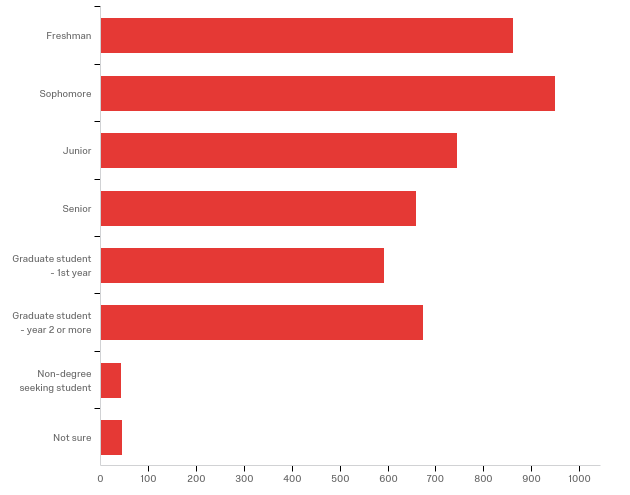 Q5 - In which UB College or School are you enrolled?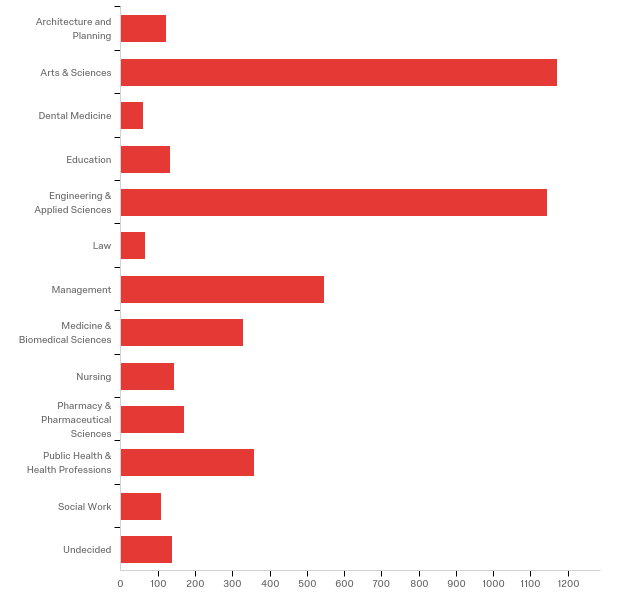 Q66 - Where do you live?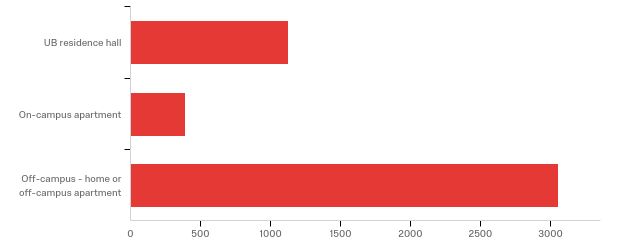 Q9 - Please indicate which of the following devices you have used since the beginning of the semester. (Select all that apply.)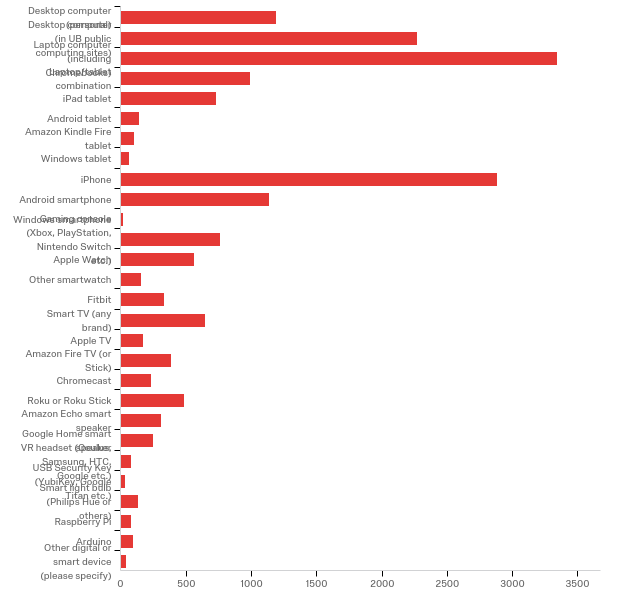 Q9_28_TEXT - Other digital or smart device (please specify)xboxHP prolient serverbluetooth earpodsOneplusNormal kindle - not fire tabletwemo smart plugps4DronesJbl speakerMonitorCell phoneAirpodsGarminExternal Hard Drive 1TBAmazon Kindle paperwhiteSmart plug/cleaning robotrca tabletSmart plugsGoogle HomeSonos speakerswacomSmart plugs for the wallApple HomePodprojectorsbeats headphonesPlaystation TVApple HomePodprinterGarmin watchNintendo SwitchSmart PlugsKindle PaperwhiteReMarkableSamsung notebookSmart plugKindleBeatsQ12 - Please indicate which DIGITAL devices you primarily use for the following activities: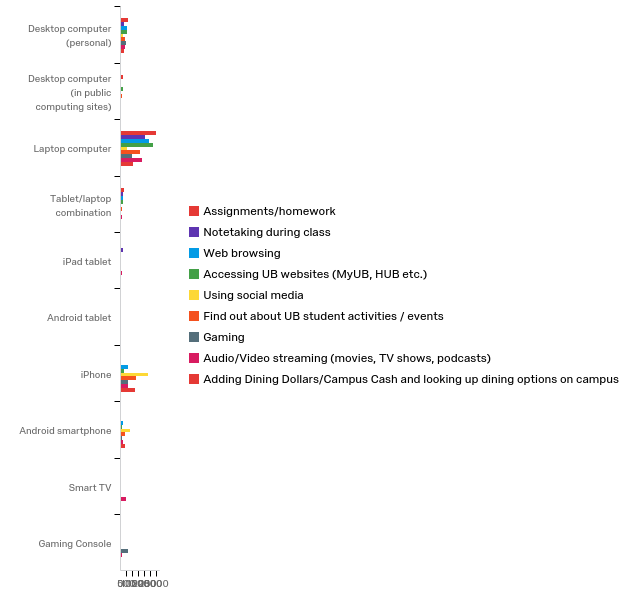 Q14 - What operating system is on the computer that you use the most?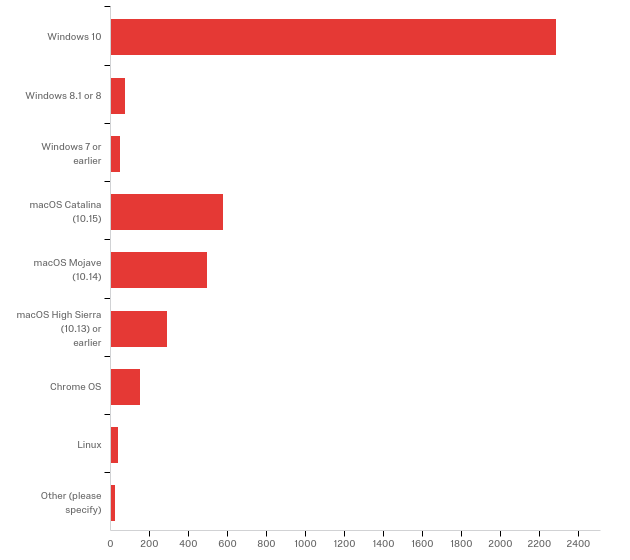 Q14_10_TEXT - Other (please specify)Other (please specify) - Text Macbook IOS ElementaryOS dual booted with Windows 10, or CentOS IOS Linux (Elementary OS) and Windows Dual boot Older mac lenovo ios Safari macOS Yosemite Mac OS X mac OS X El Capitan Safari Windows dont know the genration Ios 13 IPadOS Mac OS X El Capitan Samsung Mac OS 10.11 MacBook air safari Mac OS Yosemite Q17 - eduroam is UB's preferred Wi-Fi network. If you connect to Wi-Fi at UB, are you using eduroam?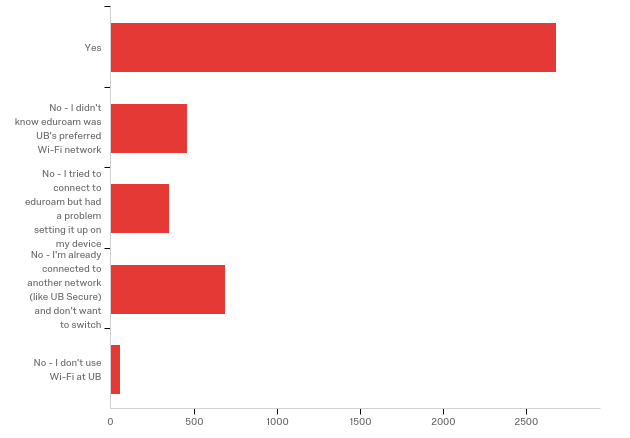 Q53 - Please describe the problem you had when setting up eduroam, and what device you were using:Please describe the problem you had when setting up eduroam, and what device you were using:I try logging in with my UBIT stuff and doesn't worknomac laptop, the username and password was not workingl;jk;lk;lkhp laptop, just says cannot connect sometimes. sometimes it works thoug, i switch between eduroam and ub secure daily if one stops working r wont load stuff when i first open up the laptopWhen I use the UBsecure, it works. But when I use edurome, it doesn't work.Doesn’t workidk it never works and says everything is unsafethere were issues when downloadinghad to create new username and password and wouldn't allow me to connect only ubsecure wouldConnection was really bad, iPhone, laptopI have registered both my laptop and iPhone but when I try to connect it says unavailable or untrusted networkI have to keep entering in my info and it never connects meNo internet connection- laptop, iphoneIt works on my laptop, but not on my phone. My phone is on UBSecure. It kept saying that my username and password were invalidno\guyfdftdtdtyddtutoo many stepswont connect to any device I haveit usually won't connect to any of my devicesCouldn't connect to this networkit just says could not connect when trying to select the wifiit never works to connect toThe password required. i tried to put my UB name and password it didn't work. I tried to do it in my laptopIt wouldn't let me connect on my Samsung phonecannot connect toIt wouldn’t connect to my iPhone or MacBook.Unable to connect after entering user name and password, using iPhoneWindows laptop computerI tried a long time ago. I forgot the problem specifically, but it was about logging in. I can still use UB Secure WIFI so I am always on that one.my laptop and it says I cannot connect to this networkIt just kept saying a problem occurredcould not connectWouldn't accept my username and password so I just connected to UBSecurelaptop, I dont remember the issue but UB Secure worked betterDidnt workNever authenticates my credentials on eduroamMacbook - entered credentials, doesn't connect.nothing loadsLaptop, didn't know howcertain apps on iphone wouldnt work while on wifi and it would be slowit seems can not be connectedSpotty Wi-FiPhone and laptop. Wasn’t connecting. Switched to UB SecureIt would log me out of the network periodically, so I would use UB Secure.Error- couldn't connect to this network; MacBook pronot sure howIt shows error connectingWon't allow me to connectRequires an app to install. Does not connect even after doing soWon't recognize my device as being on campus/near a UB server. HP LaptopIt wouldn’t connectWouldn’t connectLinux - SecureW2 only supports X and not WaylandOne plusIt usually doesn’t let me log in even if I put in my credentialsUnable to join the networkwould not connect to page after setup for eduroam for MACIt says can not connect to the networkI registered my IP address and it just wont connectThe wifi wouldn't set up correctlyIt says I can't connect to networkEdu roam needed an app to install (secureW2). Once installed the app didn't respondIt kept asking my UBIT name & password, but never got past that stepmy iphone and the password always incorrectit does not recognize my ubid and passwordwouldn't let resign inI was using an iPhone and had trouble getting the download to work.It just doesn't workIt wants me to download a VPN cloud and it never worksIt won't connect me to the wifi when I put my ub username and passwordDoes not recognize credentials.it wouldn't connect and all of my devicesCould not connect or maintain connection when trying to use it. Went back to UB Secure for the time being.My phone is a Samsung S8 model, i am not able to use eduroam serviceDidn't recognize my UB informationunable to sign in using my UBIT name and person numberCannot connect to this networkWouldn't connectIt never signs in so I use UBlearnsMy tablet and laptop cannot link eduroamI can get eduroam to work on my android phone but I have not been able to set it up on my laptop or my iphone.it always says "could not connect" whenever I put in my username and password.It would not stay connectedIt says no internet acailable and kicks me off to ub secureIt said that logged in information is not correct. IphoneMy phone, it wanted an IP address or some other unique identifier that I didn’t have.it doesnt connect, ub secure connects faster and easierIt wouldn’t let me connect with my UBIT name and passwordI've followed the log in instructions many times but it never works.It keeps popping up: log in information.When I insert the information needed for eduroam, it says that it cannot connect to it.login would not workworks on computer will not connect to phonemy own ub pwd and username was not validIt does not work on my cell phone.Unable to setup the eduroam on windows 10 laptopIt would say that I was connected in my settings and had bars but never loads anything and says I have no internet connection when I’m in an ap or browser. For both iPhone and laptopI have eduroam on my phone but not on my computerJust couldn't connect that networkI cannot access it when I try to set it up. It won’t give me prompts or pop-ups or a login and I’ve never used it because of that.Laptop, it connects but doesn’t load anythingLaptop, always have connection error issuesIt wouldn't allow me to connect, even with my password and username.Laptop - didn't know what it was at first, put in my credentials, laptop said it could not connect and that I should try moving closer to the router and running network diagnostics. I gave up.Couldn’t figure it out-confusing. iPhoneIt said it couldn’t connect.my phone and computer, didnt know the passwordThe last time I tried setting it up it just failed to connect - using a laptop/tablet - will try again thoughI just couldn't get my phone to connect.I had an old certificate so I tried reconnecting but it can’t reconnectIt would say I was connected but not provide me enough wifi to access any cites.wouldnt connectDid not allow me to connectSlow loadingmy laptop and iPhone. they just wouldn't connect to eduroamI was using my iPhone to sign in after resigning into UBSecure and it said that eduroam could not connect even though I had the correct credentials.It just won't connectconnection erroreasier to use ub secureneither my iphone nor laptop can connect to eduroam successfullyLaptop - couldn't set it up.Link to set up eduroam is broken "http://www.buffalo.edu/ubit/service-guides/connecting/wifi/eduroam.html"my laptop "detects a problem with the server" but can't figure out what the problem is. and my phone just refuses to connectFor my laoptop and iphone it wouldn't log me in when I put my UBname and password inINCOMPATIBLE WITH MY CELLPHONEit showed "network error"wont connect-- wrong username errorWill not connect most timesThe connection was spotty and inconsistent. I find UB Secure to work the best, especially because I work in an office on Capen first floor where there is no phone serviceIt does not let me connect. I use UB secureMy laptop can connect the eduroam but my iphone and ipad cannot connect with it. I do not know why.Wouldn’t load any webpages, messed up my deviceson my android phone, i don't remember. i think it wouldn't connectLaptop and phone, password and username won’t go throughUnstable connection, iPhoneThe internet is with poor quality.It says my username and password were not right, but I checked a hundred times and it still wouldn't let me inWasn't connectingSays my UB password is incorrect on both my laptop/tablet and my iPhoneWouldn't let me sign inI would use my credentials to log into the internet and it never connected me I just had to keep signing in and it never workedCouldn’t log in.wouldn't connectit didn't connect to my smartphone deviceDevice would not sync up with wifiIt is not as reliable as the UBSecure that I use.eduroam won't load my webpage/app on neither my iPhone or LaptopIt didn’t connect.No connection at first.Didn't accept my credentialsWhen it just wont log in, this happened at the end of last year, but honestly it was always slower anywayI cannot connect to eduroamWouldn't connect freshman yearIt says that it can’t find eduroam, was using my laptop in NSC north campusNone of my devices would connectdoesn't workit never connectedOn my Mac, it just gives me an error message every time I try to connect.It just wasn’t connecting to my devicesMacbook Air 2019, wouldn't connectIt always says my username or password is wrong, but actually they are correct.it would not allow me to connectit kept asking my computer to allow permission to use eduroam every time I logged onto my laptop computer. So I stopped using itIt wouldn't connect, iPhoneIt told me that my info was incorrect, iPhone and MacBookIt would not let me connect and i was using a MacBook.past 2 Laptops/android smartphone and iphone= all devices said "unable to connect to network" when trying to connect to eduroamit preferred ub securefor some reason when I come to school my laptop doesn't automatically connects to eduroam. It always disconnects and tells me there is an error or whatever so I just stick to UBSecure.It says wrong log in info.Wouldnt connect on android phoneIt keeps telling me that my password is incorrect and will not let me join. UBSecure actually works and lets me use WiFicannot connectwouldn’t allow me to log on... i’ve been using ub secure sinceError in connectioni tried to connect it but connection didnt workedmy mac rejects itWhenever I try to switch from UBSecure to eduroam it doesn't allow me to switch even when I fully disconnect from any other networks.I was able to set network up to my laptop but not cell phoneOn my HP Pavilion laptop and my Samsung galaxy phone, eduroam would not connect adn UB Secure seems to work betterIt doesn’t work on my iPhone or Xbox. Use ubsecurecould not connectEither I was not able to connect or the wifi was downIt never works when I try to use it at the downtown medical campus. I end up having to use UB Secure. It asks me to make an account and I try to use my in usual unit information and that doesn't seem to work. It's been a while since I've tried because of this. I haven't been trying to use it since I had trouble getting it to work last year.It doesn’t connect-labtopIt can’t connect because of the old certificate, and iPhone 6Did not connectIt never works on my laptop or my phone. I will put in my UBIT and password and it doesn’t let me connect.Unable to connect to eduroamMacBook Pro, didnt connect or wouldn't stay connectederror messagekeeps asking me password again and againapps on phone wouldn’t work while connected and wouldn’t stay connectedEverytime I put in my UBIT username and password while connecting to eduram, it says ‘ connection unavailable. Happened to both my iPhone and laptopI had already my devices signed in from my other university, but around the third week it stopped working so I switched to ub secure.It wouldnt accept any username or password, it said i couldn't connect with my credentialsAndroid phone, something about a keyTried setting up eduroam a year ago on my laptop and android smartphone, but was not able to because of a constant error. Hence I connected with ubsecure.Couldn't connect, didn't know passwordIts slownot sure it just wouldnt connect and using mojaveCannot log in. I'm using my Iphone, laptop computer.Default wifi on my lab top is eduroam however, it is not the fastest. Even when I search on google, it would lag and doesn't load the page.it wouldn't connect so a tech support employee connected my laptop to UB secure insteadCan’t log inIt asks for registration or configuration but my ubit details don't work with itLenovo laptop. The computer would connect to Eduroam but would indicate no internet connection.eduroam connection is not always availableWas able to connect but internet is spotty and less consistent than UB secureMy phone and computer for some reason don’t connect to eduroam and when they do the service is slowvarious connection errors on Windows 10, Android, ChromeOSIt won’t connect to itIt is connected but it is very slow so I use UBSecureNo connection to this network. UBSecure works insteadWants me to reconnect every time and says my login info is incorrectmy UBIT login failed to login to eduroamIt never works. It's the most god awful excuse for a wireless connection, using it is the equivalent of being on airplane mode.On my laptop, it was saying I couldn’t connect and that the device was not close enoughAlways says wrong user id and passeordUnable to connect to eduroam on gaming consoleIt would not connect and the other WiFi didIt doesn't connect as easy as ubsecureMy laptop doesn’t always allow me to.NonIt won’t connect, iphoneI’ve tried following the prompts but my computer fails to connectIt would not except my login on both my iphone and Macbookcannot connectI have a lenovo x1 carbon; the wifi would not authenticate my credentials so I logged to ub_secure and use that everytimeSays authentication errorInvalid loginMac users are facing eduroam issueit is so slowIt either won't let me log in despite my log in information being correct or the wifi through it is poorI used to be connected to Eduroam however a few minutes prior to taking this survey it stopped working and made me reautheticate my device.  I think it might be because I just set up two-step verification but I'm not sure.  When I run the w2 secure program it says something about my credentials beong wrong.  For now I will use UB Securei'm using  laptop and it never gets connectedMy credentials were not allowed on eduroam, and my devices were already set on UB SecureIt just didn’t work. UB Secure works better.wouldn't connectWhen i am at work (ellicot) when i am concted to ub wifi (eduroam or secure) it logs me put and males me re sign in everysingle time. I no longer keep my wifi on if i am i  ellicot l.says cannot connect on both laptop and iPhonewould never let my devices connect, but if it did it would randomly disconnectandroid smartphone, it wouldn't accept my username and passwordMy phone tries to connect but it asks for a password. Used to be that it would open the in website when I connected on my phone and I could register it there, but it wouldn't let me do that.wouldn't let any device (phone, laptop, tv) connectLaptop, couldn't connectIt was complex to set up, I even needed to download software to connect to UBSecureIT ALWAYS SAYS ITS NOT WORKING EVEN THOUGH I AM LOGGED INI was on UB secure and EduRoam won't connectIt just didn’t connect and automatically connects to UBsecureWhen I try to login it says “cannot connect to this network”It won't allow me to connect and if it does (which is usually doesn't) it is very slow.Doesn't connectIt wont connect to my iphoneI was using an iPhone XS, and when I try to connect to eduroam, it keeps telling me that my password was incorrect, even thought it was just my UB login.I've had problem connecting to eduroam with my Toshiba satellite laptop, I even consulted in the library regarding the issue but the ticket was closed even before there any solution to the issue and since then I had been busy and UB_secure has been quite good so I have been using it since then, but would like to switch to eduroam and know where things went wrongeduroam does not properly connect to any of my devices.Wouldn't accept my sign in, maybe because I already have it at my home univeristy? They log in pops up sometimes though when it's detecteddoesn't work all the time, disconnects randomly, I use Ub secure nowIt would not recognize me in its systemI use a MacBook. I had to change my password UB password and ever since then I cannot connect to WiFi easily.It just doesn't give me access to the internetI was asked to log in with a username and password and I tried my UB login account but it did not work. Therefore, I do not know what username and password I should use. I am using Macbook AirUsing iPhone, would enter all credentials but never connectDoesn't workiPhone: notification pops up that says “unable to connect to network”It doesn’t want to connectOn both my laptop and iPhone, it refuses to connect. I use UBSecure instead.tablet/laptop device. it would tell me my username and password are incorrectI followed all the steps but it didn't workWork laptop erases configurationiphone-won’t connect in cfa basementsometimes there is a disconnection on my devicesHow to connect via desktop properlySaid my login didn’t workI just got confused it brought me to a website idkLaptop, could not connectUnable to connect to eduroam on laptop device. only iphone can connect.Can't connect to itI don’t remember think it wouldn’t let me log inTook forever to connect so I just turned WiFi off and used my phones hotspotI just can't connect with my HP Pavilion laptop when I followed the steps connecting for connecting to the eduroam.i used the password and username i was told to but it always said it was incorrect or couldn’t join no matter what device i tried signing in onThe internet service of Eduroam is not that fast as other internet such as UBsecure, so I rarely use it. I used iPhone to use the internet service of UbTold me wifi was unavailable and made me connect to UBsecure. I always used eduroam up until this semester when it stopped workingAsks for a password and i dont know what it is. i use my laptop.Tablet/Laptop cannot connect and cannot find the website with instructions to set it upIt just wouldn’t connect. I was using my MacBook AirIt says my password is wrong. MacBook ProIt would not connect to the internetDidn’t workIt didn’t work on my laptop or phone when I tried last year. I should probably try again.Unable to connect to eduroamIt would not connect to my personal laptop.Gaming consoleDoes not allow me to log on on my iPhoneIt’s slowWould not log inIt would let me connect, but not stay connected and wouldn't let me reconnect. This was on all of my devices, so now I use UB_SecureAccess key issueit wouldn’t connect to my lapfopIt doesnt connect " internet not available"Wouldn’t connect on laptop/phoneOftentimes eduroam will ask me to log in multiple times and the connection will still failDoes not connect so I use UB_SecureIt would say I have the wrong password -Iphone 6s and Macbook airNot available everywhere. I use ubsecureIt kept kicking me off the networkNot bad pretty easy, iPhoneI bymistakely selected guest login when I connected to unconnect and now I can't change it to connect my android smartphone to eduroamIt said my username/password were incorrect and iphoneI've tried on several devices but it doesn't seem to work. UB Secure has already been set up and it's easier to just use thatI was using an iPhone and it somehow cannot connect.my Dell computer; I downloaded the app but cannot login to wifi through itI'm not sure how to set it up, it wasn't ever explained to me how to set it up so it never works when I tryIt never allows me to connect.  Failed connection, along with UB Securedidn't connect, laptopIt worked on my laptop but it would not work on my iPhonewouldn't connectI am not sure what the problem was. It just wouldn't work.My mac laptop, it never has good internet service so I use UBSecure.wifi didnt connectusing my phone, i wasnt able to log in, my credentials did not workQ54 - Is there one place in particular where you have had trouble with lost or "dropped" Wi-Fi connections? If so, where?Please describe the problem you had when setting up eduroam, and what device you were using: I try logging in with my UBIT stuff and doesn't work no mac laptop, the username and password was not working l;jk;lk;lk hp laptop, just says cannot connect sometimes. sometimes it works thoug, i switch between eduroam and ub secure daily if one stops working r wont load stuff when i first open up the laptop When I use the UBsecure, it works. But when I use edurome, it doesn't work. Doesn’t work idk it never works and says everything is unsafe there were issues when downloading had to create new username and password and wouldn't allow me to connect only ubsecure would Connection was really bad, iPhone, laptop I have registered both my laptop and iPhone but when I try to connect it says unavailable or untrusted network I have to keep entering in my info and it never connects me No internet connection- laptop, iphone It works on my laptop, but not on my phone. My phone is on UBSecure. It kept saying that my username and password were invalid no\guyfdftdtdtyddtu too many steps wont connect to any device I have it usually won't connect to any of my devices Couldn't connect to this network it just says could not connect when trying to select the wifi it never works to connect to The password required. i tried to put my UB name and password it didn't work. I tried to do it in my laptop It wouldn't let me connect on my Samsung phone cannot connect to It wouldn’t connect to my iPhone or MacBook. Unable to connect after entering user name and password, using iPhone Windows laptop computer I tried a long time ago. I forgot the problem specifically, but it was about logging in. I can still use UB Secure WIFI so I am always on that one. my laptop and it says I cannot connect to this network It just kept saying a problem occurred could not connect Wouldn't accept my username and password so I just connected to UBSecure laptop, I dont remember the issue but UB Secure worked better Didnt work Never authenticates my credentials on eduroam Macbook - entered credentials, doesn't connect. nothing loads Laptop, didn't know how certain apps on iphone wouldnt work while on wifi and it would be slow it seems can not be connected Spotty Wi-Fi Phone and laptop. Wasn’t connecting. Switched to UB Secure It would log me out of the network periodically, so I would use UB Secure. Error- couldn't connect to this network; MacBook pro not sure how It shows error connecting Won't allow me to connect Requires an app to install. Does not connect even after doing so Won't recognize my device as being on campus/near a UB server. HP Laptop It wouldn’t connect Wouldn’t connect Linux - SecureW2 only supports X and not Wayland One plus It usually doesn’t let me log in even if I put in my credentials Unable to join the network would not connect to page after setup for eduroam for MAC It says can not connect to the network I registered my IP address and it just wont connect The wifi wouldn't set up correctly It says I can't connect to network Edu roam needed an app to install (secureW2). Once installed the app didn't respond It kept asking my UBIT name & password, but never got past that step my iphone and the password always incorrect it does not recognize my ubid and password wouldn't let resign in I was using an iPhone and had trouble getting the download to work. It just doesn't work It wants me to download a VPN cloud and it never works It won't connect me to the wifi when I put my ub username and password Does not recognize credentials. it wouldn't connect and all of my devices Could not connect or maintain connection when trying to use it. Went back to UB Secure for the time being. My phone is a Samsung S8 model, i am not able to use eduroam service Didn't recognize my UB information unable to sign in using my UBIT name and person number Cannot connect to this network Wouldn't connect It never signs in so I use UBlearns My tablet and laptop cannot link eduroam I can get eduroam to work on my android phone but I have not been able to set it up on my laptop or my iphone. it always says "could not connect" whenever I put in my username and password. It would not stay connected It says no internet acailable and kicks me off to ub secure It said that logged in information is not correct. Iphone My phone, it wanted an IP address or some other unique identifier that I didn’t have. it doesnt connect, ub secure connects faster and easier It wouldn’t let me connect with my UBIT name and password I've followed the log in instructions many times but it never works. It keeps popping up: log in information. When I insert the information needed for eduroam, it says that it cannot connect to it. login would not work works on computer will not connect to phone my own ub pwd and username was not valid It does not work on my cell phone. Unable to setup the eduroam on windows 10 laptop It would say that I was connected in my settings and had bars but never loads anything and says I have no internet connection when I’m in an ap or browser. For both iPhone and laptop I have eduroam on my phone but not on my computer Just couldn't connect that network I cannot access it when I try to set it up. It won’t give me prompts or pop-ups or a login and I’ve never used it because of that. Laptop, it connects but doesn’t load anything Laptop, always have connection error issues It wouldn't allow me to connect, even with my password and username. Laptop - didn't know what it was at first, put in my credentials, laptop said it could not connect and that I should try moving closer to the router and running network diagnostics. I gave up. Couldn’t figure it out-confusing. iPhone It said it couldn’t connect. my phone and computer, didnt know the password The last time I tried setting it up it just failed to connect - using a laptop/tablet - will try again though I just couldn't get my phone to connect. I had an old certificate so I tried reconnecting but it can’t reconnect It would say I was connected but not provide me enough wifi to access any cites. wouldnt connect Did not allow me to connect Slow loading my laptop and iPhone. they just wouldn't connect to eduroam I was using my iPhone to sign in after resigning into UBSecure and it said that eduroam could not connect even though I had the correct credentials. It just won't connect connection error easier to use ub secure neither my iphone nor laptop can connect to eduroam successfully Laptop - couldn't set it up. Link to set up eduroam is broken "http://www.buffalo.edu/ubit/service-guides/connecting/wifi/eduroam.html" my laptop "detects a problem with the server" but can't figure out what the problem is. and my phone just refuses to connect For my laoptop and iphone it wouldn't log me in when I put my UBname and password in INCOMPATIBLE WITH MY CELLPHONE it showed "network error" wont connect-- wrong username error Will not connect most times The connection was spotty and inconsistent. I find UB Secure to work the best, especially because I work in an office on Capen first floor where there is no phone service It does not let me connect. I use UB secure My laptop can connect the eduroam but my iphone and ipad cannot connect with it. I do not know why. Wouldn’t load any webpages, messed up my devices on my android phone, i don't remember. i think it wouldn't connect Laptop and phone, password and username won’t go through Unstable connection, iPhone The internet is with poor quality. It says my username and password were not right, but I checked a hundred times and it still wouldn't let me in Wasn't connecting Says my UB password is incorrect on both my laptop/tablet and my iPhone Wouldn't let me sign in I would use my credentials to log into the internet and it never connected me I just had to keep signing in and it never worked Couldn’t log in. wouldn't connect it didn't connect to my smartphone device Device would not sync up with wifi It is not as reliable as the UBSecure that I use. eduroam won't load my webpage/app on neither my iPhone or Laptop It didn’t connect. No connection at first. Didn't accept my credentials When it just wont log in, this happened at the end of last year, but honestly it was always slower anyway I cannot connect to eduroam Wouldn't connect freshman year It says that it can’t find eduroam, was using my laptop in NSC north campus None of my devices would connect doesn't work it never connected On my Mac, it just gives me an error message every time I try to connect. It just wasn’t connecting to my devices Macbook Air 2019, wouldn't connect It always says my username or password is wrong, but actually they are correct. it would not allow me to connect it kept asking my computer to allow permission to use eduroam every time I logged onto my laptop computer. So I stopped using it It wouldn't connect, iPhone It told me that my info was incorrect, iPhone and MacBook It would not let me connect and i was using a MacBook. past 2 Laptops/android smartphone and iphone= all devices said "unable to connect to network" when trying to connect to eduroam it preferred ub secure for some reason when I come to school my laptop doesn't automatically connects to eduroam. It always disconnects and tells me there is an error or whatever so I just stick to UBSecure. It says wrong log in info. Wouldnt connect on android phone It keeps telling me that my password is incorrect and will not let me join. UBSecure actually works and lets me use WiFi cannot connect wouldn’t allow me to log on... i’ve been using ub secure since Error in connection i tried to connect it but connection didnt worked my mac rejects it Whenever I try to switch from UBSecure to eduroam it doesn't allow me to switch even when I fully disconnect from any other networks. I was able to set network up to my laptop but not cell phone On my HP Pavilion laptop and my Samsung galaxy phone, eduroam would not connect adn UB Secure seems to work better It doesn’t work on my iPhone or Xbox. Use ubsecure could not connect Either I was not able to connect or the wifi was down It never works when I try to use it at the downtown medical campus. I end up having to use UB Secure. It asks me to make an account and I try to use my in usual unit information and that doesn't seem to work. It's been a while since I've tried because of this. I haven't been trying to use it since I had trouble getting it to work last year. It doesn’t connect-labtop It can’t connect because of the old certificate, and iPhone 6 Did not connect It never works on my laptop or my phone. I will put in my UBIT and password and it doesn’t let me connect. Unable to connect to eduroam MacBook Pro, didnt connect or wouldn't stay connected error message keeps asking me password again and again apps on phone wouldn’t work while connected and wouldn’t stay connected Everytime I put in my UBIT username and password while connecting to eduram, it says ‘ connection unavailable. Happened to both my iPhone and laptop I had already my devices signed in from my other university, but around the third week it stopped working so I switched to ub secure. It wouldnt accept any username or password, it said i couldn't connect with my credentials Android phone, something about a key Tried setting up eduroam a year ago on my laptop and android smartphone, but was not able to because of a constant error. Hence I connected with ubsecure. Couldn't connect, didn't know password Its slow not sure it just wouldnt connect and using mojave Cannot log in. I'm using my Iphone, laptop computer. Default wifi on my lab top is eduroam however, it is not the fastest. Even when I search on google, it would lag and doesn't load the page. it wouldn't connect so a tech support employee connected my laptop to UB secure instead Can’t log in It asks for registration or configuration but my ubit details don't work with it Lenovo laptop. The computer would connect to Eduroam but would indicate no internet connection. eduroam connection is not always available Was able to connect but internet is spotty and less consistent than UB secure My phone and computer for some reason don’t connect to eduroam and when they do the service is slow various connection errors on Windows 10, Android, ChromeOS It won’t connect to it It is connected but it is very slow so I use UBSecure No connection to this network. UBSecure works instead Wants me to reconnect every time and says my login info is incorrect my UBIT login failed to login to eduroam It never works. It's the most god awful excuse for a wireless connection, using it is the equivalent of being on airplane mode. On my laptop, it was saying I couldn’t connect and that the device was not close enough Always says wrong user id and passeord Unable to connect to eduroam on gaming console It would not connect and the other WiFi did It doesn't connect as easy as ubsecure My laptop doesn’t always allow me to. Non It won’t connect, iphone I’ve tried following the prompts but my computer fails to connect It would not except my login on both my iphone and Macbook cannot connect I have a lenovo x1 carbon; the wifi would not authenticate my credentials so I logged to ub_secure and use that everytime Says authentication error Invalid login Mac users are facing eduroam issue it is so slow It either won't let me log in despite my log in information being correct or the wifi through it is poor I used to be connected to Eduroam however a few minutes prior to taking this survey it stopped working and made me reautheticate my device.  I think it might be because I just set up two-step verification but I'm not sure.  When I run the w2 secure program it says something about my credentials beong wrong.  For now I will use UB Secure i'm using  laptop and it never gets connected My credentials were not allowed on eduroam, and my devices were already set on UB Secure It just didn’t work. UB Secure works better. wouldn't connect When i am at work (ellicot) when i am concted to ub wifi (eduroam or secure) it logs me put and males me re sign in everysingle time. I no longer keep my wifi on if i am i  ellicot l. says cannot connect on both laptop and iPhone would never let my devices connect, but if it did it would randomly disconnect android smartphone, it wouldn't accept my username and password My phone tries to connect but it asks for a password. Used to be that it would open the in website when I connected on my phone and I could register it there, but it wouldn't let me do that. wouldn't let any device (phone, laptop, tv) connect Laptop, couldn't connect It was complex to set up, I even needed to download software to connect to UBSecure IT ALWAYS SAYS ITS NOT WORKING EVEN THOUGH I AM LOGGED IN I was on UB secure and EduRoam won't connect It just didn’t connect and automatically connects to UBsecure When I try to login it says “cannot connect to this network” It won't allow me to connect and if it does (which is usually doesn't) it is very slow. Doesn't connect It wont connect to my iphone I was using an iPhone XS, and when I try to connect to eduroam, it keeps telling me that my password was incorrect, even thought it was just my UB login. I've had problem connecting to eduroam with my Toshiba satellite laptop, I even consulted in the library regarding the issue but the ticket was closed even before there any solution to the issue and since then I had been busy and UB_secure has been quite good so I have been using it since then, but would like to switch to eduroam and know where things went wrong eduroam does not properly connect to any of my devices. Wouldn't accept my sign in, maybe because I already have it at my home univeristy? They log in pops up sometimes though when it's detected doesn't work all the time, disconnects randomly, I use Ub secure now It would not recognize me in its system I use a MacBook. I had to change my password UB password and ever since then I cannot connect to WiFi easily. It just doesn't give me access to the internet I was asked to log in with a username and password and I tried my UB login account but it did not work. Therefore, I do not know what username and password I should use. I am using Macbook Air Using iPhone, would enter all credentials but never connect Doesn't work iPhone: notification pops up that says “unable to connect to network” It doesn’t want to connect On both my laptop and iPhone, it refuses to connect. I use UBSecure instead. tablet/laptop device. it would tell me my username and password are incorrect I followed all the steps but it didn't work Work laptop erases configuration iphone-won’t connect in cfa basement sometimes there is a disconnection on my devices How to connect via desktop properly Said my login didn’t work I just got confused it brought me to a website idk Laptop, could not connect Unable to connect to eduroam on laptop device. only iphone can connect. Can't connect to it I don’t remember think it wouldn’t let me log in Took forever to connect so I just turned WiFi off and used my phones hotspot I just can't connect with my HP Pavilion laptop when I followed the steps connecting for connecting to the eduroam. i used the password and username i was told to but it always said it was incorrect or couldn’t join no matter what device i tried signing in on The internet service of Eduroam is not that fast as other internet such as UBsecure, so I rarely use it. I used iPhone to use the internet service of Ub Told me wifi was unavailable and made me connect to UBsecure. I always used eduroam up until this semester when it stopped working Asks for a password and i dont know what it is. i use my laptop. Tablet/Laptop cannot connect and cannot find the website with instructions to set it up It just wouldn’t connect. I was using my MacBook Air It says my password is wrong. MacBook Pro It would not connect to the internet Didn’t work It didn’t work on my laptop or phone when I tried last year. I should probably try again. Unable to connect to eduroam It would not connect to my personal laptop. Gaming console Does not allow me to log on on my iPhone It’s slow Would not log in It would let me connect, but not stay connected and wouldn't let me reconnect. This was on all of my devices, so now I use UB_Secure Access key issue it wouldn’t connect to my lapfop It doesnt connect " internet not available" Wouldn’t connect on laptop/phone Oftentimes eduroam will ask me to log in multiple times and the connection will still fail Does not connect so I use UB_Secure It would say I have the wrong password -Iphone 6s and Macbook air Not available everywhere. I use ubsecure It kept kicking me off the network Not bad pretty easy, iPhone I bymistakely selected guest login when I connected to unconnect and now I can't change it to connect my android smartphone to eduroam It said my username/password were incorrect and iphone I've tried on several devices but it doesn't seem to work. UB Secure has already been set up and it's easier to just use that I was using an iPhone and it somehow cannot connect. my Dell computer; I downloaded the app but cannot login to wifi through it I'm not sure how to set it up, it wasn't ever explained to me how to set it up so it never works when I try It never allows me to connect.  Failed connection, along with UB Secure didn't connect, laptop It worked on my laptop but it would not work on my iPhone wouldn't connect I am not sure what the problem was. It just wouldn't work. My mac laptop, it never has good internet service so I use UBSecure. wifi didnt connect using my phone, i wasnt able to log in, my credentials did not work Q56 - How do you connect to the Internet in your on-campus room?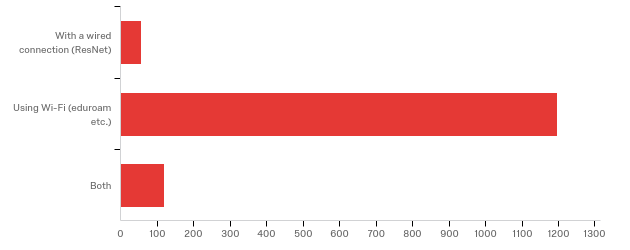 Q20 - Have you set your security questions and registered your cell or non-UB email to reset your UBITName password 24/7 at ubidm.buffalo.edu?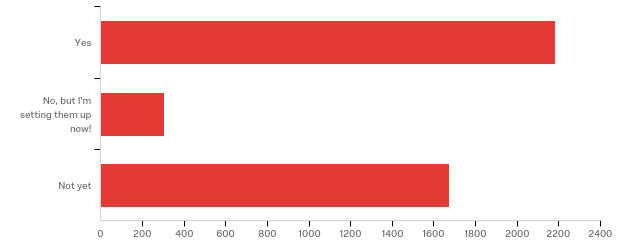 Q21 - Two-step verification keeps your online accounts safer by adding a second layer of protection during login--usually a notification asking for approval on your phone, or an extra code you enter along with your password. Two-step verification will be required for students' UBITName accounts by the end of November 2019 (visit buffalo.edu/ubit/duo to enroll and learn more). Which of the following best describes your feelings about two-step verification?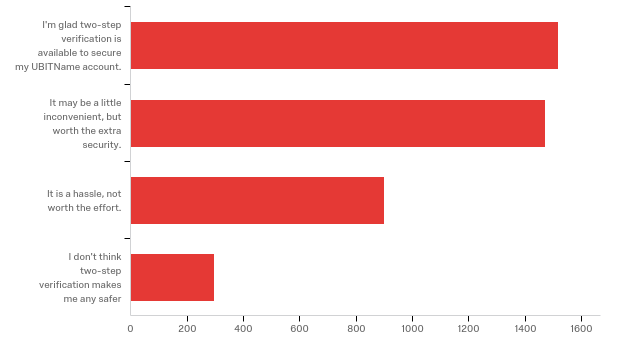 Q24 - From the list of services below, please indicate your level of satisfaction with each: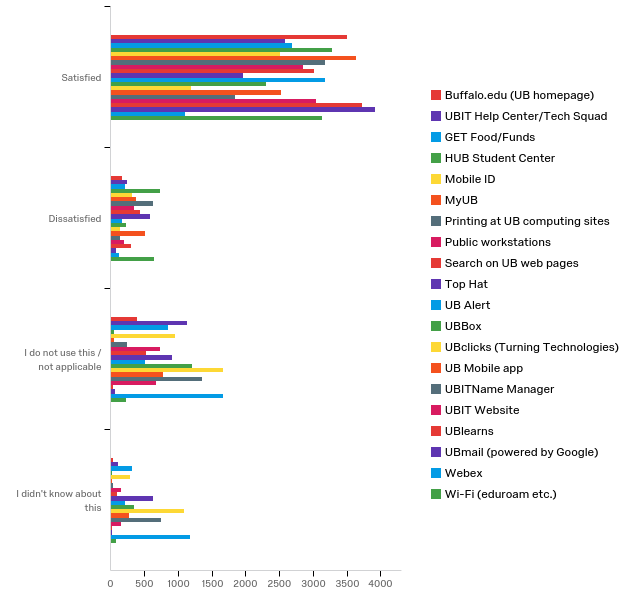 Q59 - In general, do you think your instructors have the classroom technology they need to give you the...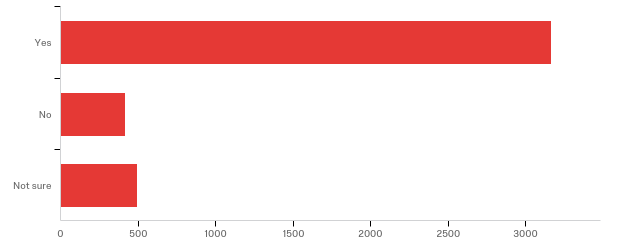 Q60 - What changes could be made to classroom technology to provide a better learning experience?What changes could be made to classroom technology to provide a better learning experience?Using free alternatives such as Kahoot rather than TopHatAdding a smartboard so they can actually show problemsmore outlets in lecture hallsCan write in a tablet casting to the projector and send the soft copy of notes that was written in the tab to the studentsThe projector is too old, the color is not correct, sometimes makes it difficult to look at.i dont knowstop the dual verificationTeach presenters how to make good presentations.better computersThe classroom technology should be free so more people can afford it and enjoy using it.Outlets in lecture hallsI think they have a lot of helpful technology available but they dont use it. Ive had teachers here that still write on the board or use projectors instead of powerpoint or tophat. and some dont allow any technology inlcuding laptops in their classroom. this hinders manys students ability to to take notesProfessors who write on board do not upload notes for obvious reasons, but perhaps a technology could capture itMore interactive, like top hat with the questionsIncrease tuition by $1000 each and provide each student with an electronic device equipped with all UB apps (ex. ipads, chromebooks, etc.) All students would have a guaranteed way to engage in class.sometimes, use lesser technologyput garbages in all classrooms.Technology that teachers know how to useStop making me pay for services to teach me. Why am I paying to do homework?I think Smart Boards go a long way. Additionally, updated computers. One class that I have in Baldy 105, the computer will literally shut down 1-3 times during lecture and its really annoying and time consuming.smart boards in the small lecture classrooms such as the ones in nsc or talbertmy Native american history teacher could use UB learns, also a better notification system for grades could be utilizedBetter computers and softwareHave more online classes available for Grad/Ph.D. Education Students. I wish I could enroll in online classes versus in-person because I work and attend. I also live/work an hour away.Music recording and studio is super outdatedair condition systemFaster networkProfessors aren’t properly trained on how to utilize the available equipment.a double screenProjector sometimes do not work as intendedIt would be great if we can use just one singular website fro doing assignments instead of multiple different websites.Enhancement in video screens and sound barsallow technologyfree applications for class workBetter load balancing throughout ubitMore interactive softwarenoneNot sureSharing slides with students for lecturesUpdates may be needed, ex: outletsKahoot - free alternative to top hatPAPERThey could post hw on the websitesshit that actually worksIt's good alreadymore access to technology assistanceI do not currently attend classes on-campus. I do not feel it is appropriate for me to answer this question.Some of the older classrooms have problems withe the camera monitorProvide class notesbetter equipmentclicker or voterBetter internet access in all buildingsrecord all lecturesThe teachers need to learn the basics about operating systems and how to navigate though simple software.Smart boards, better desktop projectorsCurrently, my professor using paper with the camera and i would rather see him write his notes on an ipad in a powerpoint.More interactive and cheaper techBetter board settings, the projector should not project its image on the board but to a different target wall so that the professor can use the board to solve things on the board.Training for facultyMore internet speedBetter mic systembetter usabilityOne of the projectors are broken in a classroom and has not gotten fixed yet this semester after many inquiries from my professor.Accessibility to outletsAllow phones and laptops in each classUse alternative apps that are free.not sureEnsure that every classroom projector is up to date.The microphone/speaker in nsc 225 is terrible and I cannot hear the professor even though I sit near the frontbetter speakersIdkBetter training with different styles of technology, above and beyond the shared classroom spacesall professors should be required to use ublearns and post grades regularly.Professors usually use slides for teaching. Sometimes they need to write equations or sentences inside the slides. So they have to remove the screen that is a hard work and then they use whiteboard in the classrooms. So I believe if they have a electronic pen, they can write these things on the slides and be shown on the screen. Therefore, they don’t need to remove the screen to use the whoteboardsif things were more streamlined and intuitive or if teachers were given training on how to use the technology. Everytime there is a lag on either the computer side (something isn't working correctly) or the instructor can't find what they need.Smartboards, some classrooms still use chalkboardsDepends on the needs of the professor, and what will enhance learning.The dance studios do not have good projection screens.Better WiFiInteractive with our familiar techteach them hhow to use itBetter WifiIn class related questionsInstructors need to be trained on how to use technology in the classroom.Allowing LaptopsHolographic ProjectionsWifiUpgrade the GSE computers and technology. The department is so behind in the latest everything.Using UBlearns rather than Tophat for classroom Technology.An IT person always in the actual building to quickly troubleshootAllow lecture recording in smaller classroomsmore projectors and screensDoesn’t always connect properlySmart boardsFaster wifi and less download/upload lag time in many of the south campus classroomsCheaper learning tools, that work better with wifiInstructors explained how to use all the featuresIf the mics in the lecture halls would work consistently during lecture. Sometimes they work and professors/students are able to engage in a productive Q/A session. Sometimes the room strains to hear what the initial question/statement was, and the professor does not always repeat the question/statement in their response.Educate the teachers how to better use the tech in the classroomMore hands on models and suchMaybe less time or small breaks to refresh and get readyN/AAll teachers recording lectures for accessibility purposesBetter microphonesrecording in all classroomsbetter wifiProfessional development with the faculty members would help.Please do not let the instructors force us to use smartphones to answer quiz questions.Instruction on how to use provided to the professors. The nursing facility as a whole is crappy.  Medicine gets a new building, nursing sits in baby size seats with baby size desks and worries about COCKROACHES in our lab. Fix it!Make all the lecure live and should be available later for reviewing purposessmartboards if the instructor requests. drop down screens for projectors that are not ripped.Training for professors. They need to know how to use the technology available before new technology is added.NoneMaybe offer some classes for professors on how to use technology? I've had some that admit that they struggle a bit with using technology and have had students help them get things set up for them.Less technology. It's either powerpoint or it slows down the learning experienceMy professors often have trouble getting the technology to workbetter projectors in some of the classroomsMORE DUE DATE REMINDERSMy recitation for chem only has a whiteboard. Everything else is OK.teach the professors how to use them effectivelyBetter audioHave professors use more software like connect and WebAssign.nLess ExpensiveFor a better learning experience, I think it really depends on the professor.Record The LecturesSome smaller rooms could have smartboards for more interactive learningmaking it a requirement to post notes online at ublearnsFast wifiBetter equipmentMore interactiveRecord all lectures regardless of the classAdd smart boards or have a board that can be connected to the computer.I'm not sure! There's not much technology-wise, so I'm not sure what the possibilities are.Provide the proper training for professors/ instructors to use extra tools such as learning catalytics.More open to internetNot having to use programs that charge students. We should be able to use free alternatives. For instance, instead of Top Hat, KahootSmartboards in Capen classroomsUSE CHALK BOARD INSTEADIn big lecture halls, working microphones with extra battery’sI think it is pretty much it,  I do not get it sometimes on class but I can always go back and check the class room recordings.I've seen professors and TAs use their personal Microsoft Surface books/tablets to freehand notes over slides during their lectures. Professors who do not have these devices often use scrap paper with the document camera and may later scan their work and post it online. Technology similar to the Surface books/tablets should be evaluated for future useSome Lecture halls are huge yet the teacher still insists to use the chalkboard making it impossible to seeMake better cancellation from microphone back noise so the professors can be more easily understood!DO NOT require TopHat for future exams.Replacing the chalk boards with white boards or Ben-Q projectors. This is what my high school had and I'm finding the technology was often better at my public high school in the classroom than a top-tier university.Recorded lecturesupdated materialit could be less random about workingFarber hall 180, The computer and projector need to be checked.n/aMaking the IT platforms easier to use for projectors etcI do not knowNo suggestionsLess glitches More training for professorsIdkmake it more interactiveeasier accessclustered, needs streamliningRecorded lectures for every classi am not really sure to be honestgive the teachers laser pointersRecord all classes, especially for hard subjectsTopHatmore efficient clickersI think the professors just need training on how to use tools other than powerpointClassrooms need to be set up like class rooms and not just lecture halls with tinny desks and a single projection monitor that dont allow you to move about and work in groups when asked to, having classrooms with bigger desks and multiple screens so you can view the presentation from any angle would be greathybrid classes not fully onlinetop hat sucksNo ideaThe class which I took are mostly theoretical and some which requires practical training have labs so I don't think form my perspective I would need any additional technology.In Baldy the wifi is terribleAll professors should use the same programs so students don't have to pay for multiple accounts.  Professors know there are problems with certain programs such as Mastering Chemistry and continue to use them; if there are major issues with a program a professor should not expect their students to use it.Easy to ready manuals available to instructors to easily learn new techFarber 180 the computer constantly disconnects with the monitor. Very distracting for both students and professor.Smarter professorsno top hatsystems that actually work properlyBetter training with given technologyMake the differences in technology between classrooms less prevalentBetter display of notes besides chalk/whiteboardsRecording systems on south campus in Hayes Hall classroomsI'm only here to tell you that the two-step log in process is a huge inconvenience.  I do not carry my phone with me, and I've been locked out of my UB services several times.  If we have the option to stay logged in for 7 days, why not make it a month or a year?  Or ditch it entirely!!!!!!improve the pointer and mouse so that professors can actually use it. Fix the micsNew Computer in Baldy 8They knew more about the technology they are usingnot sureThe School of Architecture should have better and more print lab services, and more computers to print from.Switching to tablets, having all lectures recorded mandatoryTeachers have access to technology to use in the classroom with students.I don’t know what exactly, but I know that powerpoints are not the best way I learn and every single professors uses powerpointsMaking sure Instructors have a guide to using the technology thats readily availablemore use of ublearnsI don’t know about technology,but the class size should be smalleri feel that there is ample technology in the classroomsHaving every class available for online lectures, more interactive activitiesLess chalkSubtitles in class recordMore computer usageHave clearer directions on the technology and online stuff that you need for classes because most people have no cluemaking sure they actually workMore integration with phones, much quicker/easier to use than a laptopBetter internet connectionI have one professor in particular that seem to struggle a lot. One of the hardest parts of learning in her class is that it is a huge lecture hall and she likes to write out additional side notes or do problems out and doesn't have the proper tech. So all we see on the big screen is chicken scratch (kind of like what your signature looks like at the supermarket on the veriphones). If she had a screen that was more interactive set up at the podium that a pen would work well on it would help dramatically.they can include real life objects to teachMicrophones that work, All classes to be recordedClicker learning technology and tophat are inconvenient and expensive to students.better markers. projectors with adapters, dont make me buy adapters for vga hdmi and so on please.AutoCAD lectures should be taught in a smaller classroom setting where everyone has access to a computer that has Autodesk downloaded.I’m not sure I have an answerMore wifi for devicesNew Computerallow us to take exams on laptops but freeze most functionality of the laptopmore opportunity for different technologyBetter tech training for teachersNot sureLet all teachers be able to record lectures for Panoptouse tophat not pearson questionsno top hat and not proctor U fro examFor technology to be the same across all buildings so they can setup and access fasterN/AProjectors and microphonesSystems are not user-friendly.  Need to train faculty/staff.Update the desktops inside the classrom, inform teachers on how to use the techSmart boards or white boards at the very leastbetter wifi connectionI am getting my degree online. The technology is not conducive for classroom setups... specifically WebEx. The professors had to learn the new program which took time away from the curriculum and for the first six months didn't allow the "hand raise" feature among other things. I am getting my degree completely online and in regards to meeting my class online every week = I need the technology to be more user- friendly and classroom-centered not corporate-centered.UncertainNot all professors use UBlearns or sometimes are not sure how to work with the projectors/computers in the classrooms.more computer labsIntelligent lighting fixtures for the theatre tech program which is apparently one of the top programs in the country and recently selected students to go to prague as part of an international competitionNot sureoutlets, headphone jackets to hear the prof better, every class being recordedInstall smart boards in classrooms.Incorporation of better hardware and software to promote digital modelingensure that every professor could use ublearns for gradesa system that is easily manageable.Teachers seem to not know what to do for some of the classroomsI do not  know.Most professors end up running into technology not working/not working well.give instructors a stipend each semester to spend on the technology they need for the classroom so it can be tailored to the curriculum and student needsBy allowing more lectures to be recordedmicrophoneI feel like the use of Macs/Apple products are detrimental to use, but it gets the job done. I think more classes (design classes in small rooms mainly)need white boardsNothing this place suckstophat should be freeDocuScanner appears to malfunction easilyMore training for teachers to help them stay current with learning technologiesSome of my big lectures i cant hear the professor or theyre hard to understand.Make it more reliable. Technology works sometimes and sometimes doesn'tSome of my teachers do not use any technology which I wish could be allowed.One of our classrooms has a large TV that the professor has to connect to; it typically fails at least once during the class and there is no other technology available in the room.Needs to work better, multiple teachers have had in classroom connection issues during classes.stuff that works and does not take forever to loadI'm not sure.more activites and interactionImprove student concentration but keeping distractions minimal such as sudden lots speaker noises when professor plays a videoComputers often are not ready for instructors to use or sound systems don't work, should be improvedEvery class should have recording capabilitiesteach the teachers to use it properlyFix the technologyRecording lecturestheres no technology in nscgo back to old school chalk and black boardnot sureOutlets in nscProjectors in every room, sound system improvements, better/any tech trainingOne teacher with no TAs, a private installation that allows students with disabilities to retain help and proper guidance—a place where students with disabilities can get help in all facets, even students without disabilitiesFaster loading timeThe technology is fine but no professors actually know how to use it.Some classrooms in smaller departments arent adequate. Not in terms of space for students or available technologies. Also considering Clemen hall has so much internet dropping it limits access.Less TopHatMore reliableMore engaging technologyThe internet should be improvedThe mic should be more clearMore technology does not make a poor instructor better at teaching.no tophat or anything we have to pay forUsing Panopto automatically (especially for large classes like those in Knox 20)Stop making kids buy tophat it’s uselessfingerprint loginComputer lab kind of experience for CS students maybe in lectures. laptops available in library for twmporary usage.Classroom recordingJust a better wifi connection and outlet for every lecture hall to charge labtopUpdated instead of a 90's looking tv used as a monitor on South Campus in Farbermore interactive experience with chromebooksActually recording lectures when possibleNot sureOne of our classrooms requires a tablet to connect and present and it just doesn’t work.more interactive document camera replacement, train professors to use the computer/projectors instead of chalk talkcannot make changes to computers used for presenting due to admin privilegesIt needs to be more digital than it is.  Some instructors ask for paper copy of assignments.Make it all one site l, kinda absurd I have to use tophat, Piazza, ublearns, blackboard, gradescope, GitHub, ubbox, we works, and 4 different course websites for 3 classesMake it modernprovide better IT support or require professors pass a minimum competency exam before they are allowed to teachprojectors need to be put in the fronzack classrooms. The clocks are broken in a few lecture halls.Use newer technical advancementsnot surenothingI often find my instructors facing technical difficulties dealing with volume, login etc.unsureOne app for in class questionsPost slidesbring blackboard into the 21st centuryThe pointer for lectures never works properlyAs a TA, some classroom's connector does not work, and not provided.Teachers using more relevant technologyRecording when i know its already possible in the roomI would honestly rather have a physical text book than pay for an online program that neither I nor the professor know how to use but the department requires.Have every professor use power point for notetaking instead of just reading from a txtbookNot charge $50 for a device that is mandated by a professor as part of your grade. Esspecially when you have free serivces like ublearns that can take poles and the iclicker app.Hook up the classroom lights to the projectors so when the projector is turned on the lights towards the board are automatically turned off.More digitization of lecture capabilitiesTraining for faculty, staff, students (especially Webex) and ready IT supportNot suremany of the instructors don't know how to use a lot of the technology at their disposalMicrophones being chargedSeats in nsc screech a lot creating distractions and sound quality in many classes aren’t good so everyone has to sit closer to professorI enjoy lectures via tophat more often than notOne of my professors refuses to use the microphone and she speaks very quietlyBetter technology for connecting their tablet or laptop to the projector. Also better projectors.Better tophat experienceCharging stations for graduate students on the desks. Charging stations in different buildings.Teaching them how to use the technology in the classroom. Basic troubleshooting training.hgCharging stations embedded into tables in lecture halls in order to allow us to keep our laptops chargedMore professors using the classroom technologyFor labs in one of my classes (CSE 116) we are not allowed to use the school computers even though we are in a room with them right in front of us. Instead we are required to do labs on our personal laptops, which can be a hassle if you run out of battery or laptop breaks and so on. I'd like to at least have the option of using a school computer for lab time.Don’t knowUsing a different program other than tophat. Maybe UBlearnsit is so oldTeach instructors how to use itUse one app for all classesunsureAdditional hybrid options, auto-recorded lectures with transcripts, VR classroomRecorded lectures would make studying and revising so much more accessible. I think any lecture with more than 100 students should utilizing recorded lectures.I don't knowbetter wifi connectivityMake TopHat free, or more worth the price.Better equipment connections, not having trouble with hookup issuesTeachers take a while to get things up and running. They shouldn't have to go through hoops to start class. (These are people who are technically savvy too)Some classrooms don't have charging docksNot surebetter mics in large lecture hallsMake it inexpensive and more convenientupdated ublearns and online video for classes especially when some teachers use the full camera and screen capTeachers knowing how to use the techBecause UB still uses pull down projectors it limits both the professor and the students they are instructing to simple computer functions unlike the features on newer smart boards that are updated and allow for white board use and internet access and presentation.Make classroom technology available to everyone and not just the teachers, so everyone is comfortable with the learning styleBetter projectorsdunnoTop Hat needs to work better to be worth usingCrosby Hall still uses chalk boards and only has one small computer labtech support to assist with the sound, recording issues, and pointer (it's a new medical building but the current technology is hard to use by professors)Delete TopHat and clickersSmart boards. We waste lots of time erasing the chalkNothingBetter wifi, reliable tech in rooms, faster tech support.Include smart boards, more outlets, and or more elmo projectors. They're cleaner and easier to see things written.More student engagement, showing instead of tellingOverhead projectorsbetter internet connection as sometimes it gets too crowded and we can’t login to do clicker questionsMore screens for students who may have their view skewedSometimes there are classrooms that do not have technologyBetter tech, Hosh/Cook 114,121 the TV screens need to be updates, Plugs in all classrooms, and good/large projection screensBetter teacher... they suck.., half of them don’t even know how to use the technology. Please give them a demonstrationteachers need to know how to use the equipment and then it also needs to consistently workBetter at not dropping wifiSmart boards that professors can write onTeach the instructors how to use it betterTechnology is not great in the Ellicott Complexupdated computers, less bulky, more view of studentsBetter wifi and less programs that students have to purchase every year. In addition sometimes the recording of lectures malfunctionsBetter use of chalkboard or whiteboard (sometimes no chalk made available), Microphones properly working or extra batteries on handNot sureRecording technology of screen and audio. Not fair for students to miss classes if they can't help itcharging outlets near seatsBetter projectors!!Making it more integrative with the lectureN/ABetter lecture recording technologyMore tophat, kahoot, and interactive tools because students respond well using technologynot using top hatnothingIt might be nice if more classes were recordedMake it more accessible (in terms of cost, for those with disabilities)Better class structureA lot of the professors do not know or do not like to use UBlearnsmake homework in one file in ub learns, to make it easier and more accessible rather than paying in another website for homework. also homework alerts in ub learns like the ones they have for google classroom.not sureNot suremaking it more similar for all areas of campusNew equipmentsProfessors don't use technology, lectures should be more interactiveN/AMaking sure teachers know how to operate the technology installed in the classrooms and make sure technology is actually workingBetter mics and class recording in all classroomsability to record lectures right in the classroom; smart boards; not having to pay for top hatSmart BoardsEvery computer turns onThere seems to be continual issues with the networks in various classroomsa few of my classes have absolutely nothing on blackboard or arent even affiliated with it and it is extremely inconvenient for the student to not have all if my work/syllabus in one spot.more demonstrations in physicsNo top hatRecording lecturesMore online interaction instead of just looking at a powerpoint slidemore resources for theatre performance programSome app allowing to interact with instructors, maybe.not using Top HatDocument cameras in more roomsBetter WiFi connection is needed.Better peopleflipped classroomsbetter blackboardVideo recordings for all course!!!!!!Use slideshowsMake sure the mics workMake it all one platform. It is overwhelming to use 3 different platforms for 4 classes.Record lecturesLighting issues, soundWe need to only use tophat or some other clicker questions. it isnt fair that we have to pay a lot for multiple apps doing the same stuff.Not sureIntroducing more computer based classwork.More available technology and printing in the Center For The ArtsTeaching the professors how to use digitation before they make us use it.Teach professors how to work techall teacher should be required to use blackboard/unlearns and post grades on a weekly basisClassroom involveProfessors are always having difficulty loading PowerPoint or keeping pop ups from coming upIn the art department, there need to be enough computers as there are digital art classes. For example, a web design class schould not have half of their classes without computers.one single website to answer in class questions opposed to a million different paid subscriptionssometimes the projectors don't work or theres no mic in big classrooms.Smart boards and lasers for the power pointsDavis 113a's computer is always broken.Better wifi so we can connect during tophat or learning catalytic questions so we don’t lose points throughout the yearMore recorded classesEither have faster wifi or have a router that can withstand more than 100+ clientsaccessibilitySmart BoardsStop tophatLess reliance on technologyCan’t hearAllowing anyone to log onto the computers in classrooms after hoursApple computersOutlets for laptopsMore video recordings (some courses don’t have that)faster learningin Clemens classrooms on the ninth floor the technology is limited and there is nothing to project paper onto the boardBetter WiFi in large lecture roomsn/aProvide technology that works and does not blink (many projects blink and turn off during class0No TopHatNot have to pay for tophat subscriptionAll the teachers are educated on proper use and how to fix simple problems that may occurThe projector screen has various errors-  flickering, freezing in between class, no sound at 180 Farber HallNaMath classes could incorporate technology more.Video recording of all lecturesn/aProviding more basic real life examples to relateNo top hatMore technology based learningRecording some classes, which can br revisited laterI think some older buildings still have chalk board and should be changed to white board or smart board. Every freshmen usually has to take some sort of math class in Talbert or Baldy. These classrooms look very old and worn out.Sometimes top hat doesn’t let students check in and it would be nice if we didn’t have to go up to the professor after every class because tophat wasn’t working as well as we want it to.no top hatAllow note taking to happen on any kind of device for any class. Also posting notes to write on really helps students engage in classes.Technology in theatre classroomsTrain faculty on WebExNot using chalkboardsAlways recorded lecturesEvery teacher should utilize UBlearns instead of just a 3rd party (Tophat)Better connevtivityI’ve had multiple professors struggle to write notes on the tablet which projects to the whole screen. It is visibly very touchy and wastes class time.Professor Balkundi barely allows laptops. A lot of other professors that are "Old school" do the same. Many do not realize that laptops actually help us learn more than just paper and pen.Record lectures alwaysThe instructors should get more familiar with the technology.Teach professors how to use TopHatTouchscreen whiteboardsHave professors be more tech savvy.Smart boards. Easier integration .Recording the lectures. The professor's teach the subject really good. But sometimes if we have any doubt it gets really inconvenient to search for problem online where you can understand it by just watching the lecture recordingJust a pace for everyone to learn and get the information at the same timeNot surebetter document cameras that workmake sure each class has pronotpoNoneA digital blackboard they can write on and display on the screens. Makes it easier to see than the blackboards which aren't visible from the back of the classBetter speakersNot much. Everythings goodIn class usage of technologymaybe making things less expensive so that students can afford to eat and have their textbooks. All those unnecessary "online homework" programs that cost a whole months set of groceries can be just made into paper or a UBlearns submission or something. There is no need for 5 different teachers in the same department to use different software and force the students to get all of them.SmartBoards for the GSE. It is hard to learn how to teach lessons when we don’t have any access to the technology that we will encounter in our classrooms.upgrading the systemI like teacher writing on paper, then update it on unlearns.add top hat moreMicrophones in law lecture halls to hear in the backBetter lecture recording camera. Sometimes the recoridngs appear blurry. And sometimes the camera isn’t aim towards the appropriate material being discussed.Better camera and computern/aEasier access, problems with video chat softwareN/A - program is onlineAll teachers should have their notes and lectures in a digital format online.For bigger classrooms maybe have TVs so people can see better when they can not get a seat in the frontQ25 - In what ways would you like to use your smartphone or tablet in UB's classrooms? (Select all that apply.)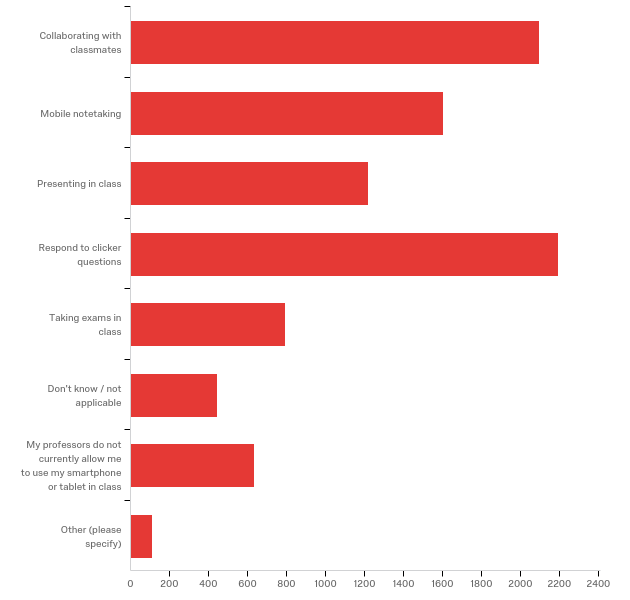 Q25_8_TEXT - Other (please specify)Other (please specify) - Textkilling timeProcrastinatingnonetophatSome teachers dont post notesnoI prefer using pen and paper methods in class, but not out of classvideo explinationThey really shouldn’t be usedI use my laptop for any classroom work.  My phone may be used to record lectures onlyNot really looking for my smartphone to be requiredRefer textbook materialBetter seats and audioAll professors are not tech savvy which is a burden for me.to open file from dropboxattendanceMainly used for note trackingsometime use dictionaryInstagram and Snapchatinstagram, snapchatI'd rather not.Responding to clicker questions using your phone INSTEAD OF BUYING OR RENTING CLICKERS UNNECESSARILY. People who don't have phones should have clickers provided or be instructed to acquire them.I would prefer not to have my personal devices integrated with school functionsTo see the slides that the professor is teaching theResponding to clicker questions without paying ridiculous service fees.  Top hat is stupid, why would I pay for that service PER SEMESTER if I could buy a new clicker for half the price,  and a used one for less than a quarter of that??? And for christ sakes, pick one method and standardize itCalculator if forgottenUsing a smartphone in class literally makes cheating easier as the instructor cannot see all screens at all times even if they're on the table. That's why laptops aren't used for taking tests and many professors don't allow them in class so that students can focus on the material and not whatever  is happening on social media or their homework for another class.Reading the ebook and slidesMobile note taking is much better as we always text and use our phoneI’ve had online exams and the stress of a WiFi connection not working or cutting out while the test is in progress is not worth it in my opinionNot having attendance for classes I’m already paying for or at least not have it negatively impact my gradesI wouldn't, and I wish the school would stop assuming everyone wants to use theirsViewing notesI don’t want to use phones in classNo phones - extremely distractingI wouldn't.Noneit is mostly a distraction for meAsking QuestionsTop HatI am an online only studentI don'ttranslate English to my native languageWouldnt use themattendance if they take itThey degrade class experienceNot to be used in classI attend entirely onlineLooking at suplemental materialsno, I prefer hard copies and nondigitalsome of my professors don't let me use a device.I don’t want to use my phone in class- I have a laptopI would prefer to stick to traditional note taking. Cannot learn well with a screen.Don't make us take exams on our computer pleaseonly if we have to look something upCell phones are a distractiontranslateWhy would anybody need to use a smartphone in class? I find this survey's fetishistic preoccupation with technology a bit creepy.don't use my mobile device for notesnoneJust because I have a phone, doesn't mean I want to use it in a classroom.I don'tI wish that technology (I.e. Tophat) was not requiredSTOP using phones! Distracting!Sometimes I like to look up relevant information on my phone during a discussion or to clear up some information during a lecture.I don't think this is necessary. It creates a mandate for students to buy technology they may not want/need. In addition, I have found it rarely enhances the experience.I use my phone alot to just wrote things down quick that I have to remember or to take pictures of notes that I didnt get to finish. Would be nice to not have to hide it when I'm using it for achedemic purposes.I don't want to use my smart phone in the classroom. Using TopHat means that those of us who have crappy service don't get the points.looking at readings onlineKnowledge about campus resourcesSmartphones are distractingcheck emailI don't want to use my phone in classKahootI don’t need to use my smartphone, mostly because I don’t want to pay for top hat.Top hatPlaying TetrisI do not find it necessary to use my phone in classSmartphones shouldn't be used except for clicker questionsI don't like the idea of using clicker questions during class just because I end up being graded on whether the wifi connects well enough. I also don't trust technology enough with quizzes or exams because it might crashEverything except taking quizzes or exams. Phones can definitely be used for communication and gaining or sharing knowledge but not for proving that knowledge for course credit. That needs to be the student to perform without assistance from a device other than maybe a calculator.I do not want to use my smartphone or tablet in class.class streamsThese devices only serve as distractions.I currently utilize these technologies in various ways in all of my classes, and I am relatively happy with the way they are usedI don't want to.Top hatNone of these are helpful wtfI like to use paper and pencil/pen for most class related stuff ie note taking, exams, etc. I don't think a tablet would benefit learning in classtaking notes, doing homeworkNoneI would rather not have them used. They are usually used in a lazy, uninspired way that seems to be designed to kill time.I do not like using phones in classI do wonder whether I'm just old-fashioned about this (like adults who get all bent out of shape about the demise of cursive), but my faith in the idea that students ever want to use devices in class for class-related activities is pretty close to zero. Even when they are asked to use devices in class for a class-related activity, they seem to be perpetually at risk of losing foucs and getting on social media, etc.DesigningI think the less we try to involve cell phones the better. It will promote further texting, web surfing, etc instead of focusing on the lecture. I feel it is rude when students are on their phones when the instructor is trying to teach. I would personally love to be able to fully take notes on pen and paper but there is just too much material being covered in such a short amount of time.Looking up general information before asking a question.I dont want to use my phone in classReading and annotating materials (instead of printing)I like paper notes moreSchedulingI do not want tablets in classroomsQ26 - Have you ever used classroom response or "clicker" technology (Top Hat, UBclicks/Turning Technologies etc.) in your classes?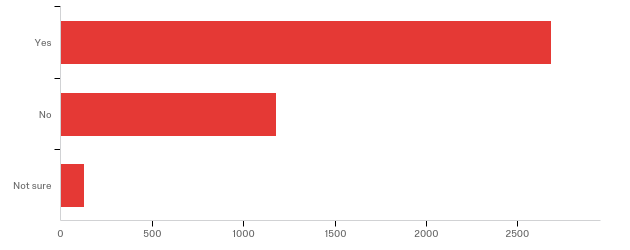 Q27 - Which classroom response or "clicker" tool do you prefer using?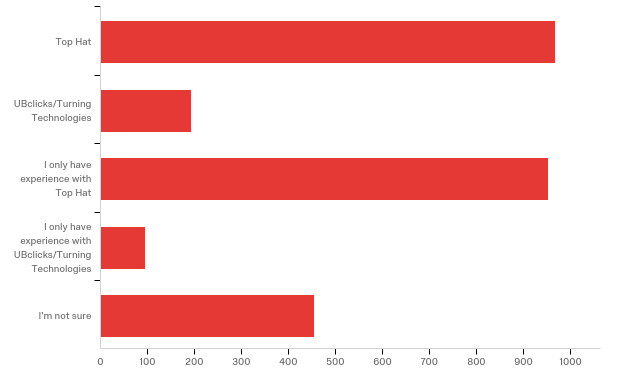 Q29 - What have your instructors used classroom response systems or "clickers" for in the past? (Select all that apply.)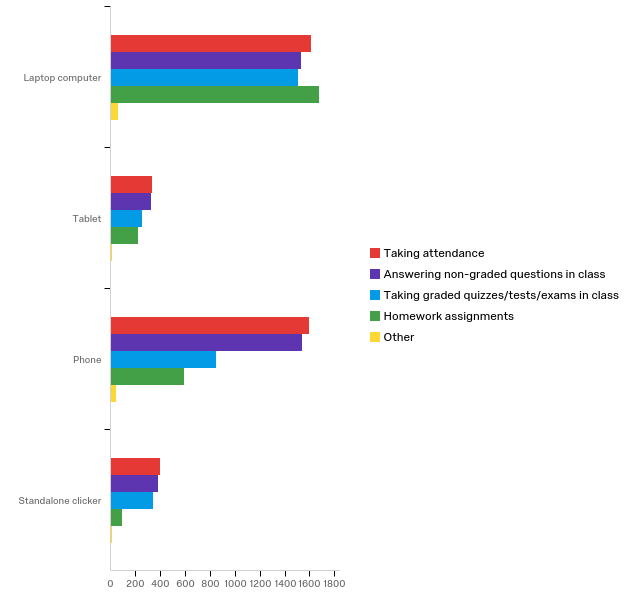 Q32 - From the choices below, please drag to order your preferred methods of communication with the UBIT Help Center for assistance with technology (with #1 being your first choice, #7 being your last).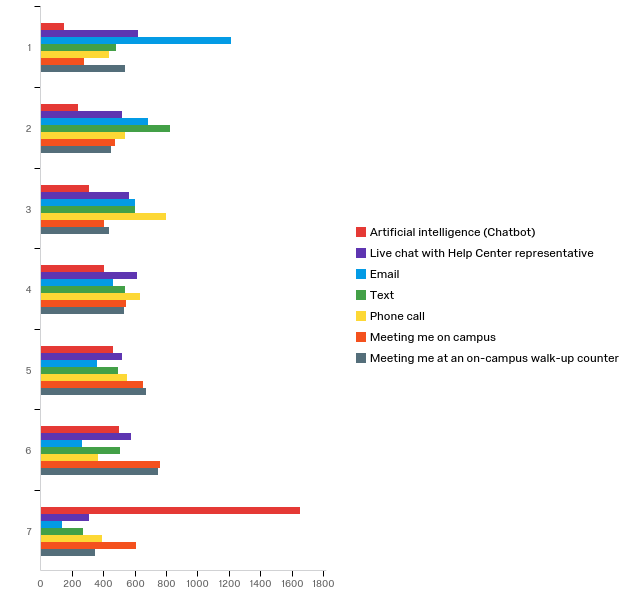 Q61 - If you have contacted the UB Tech Squad for assistance, which services did you use and find most helpful? (Select all that apply.)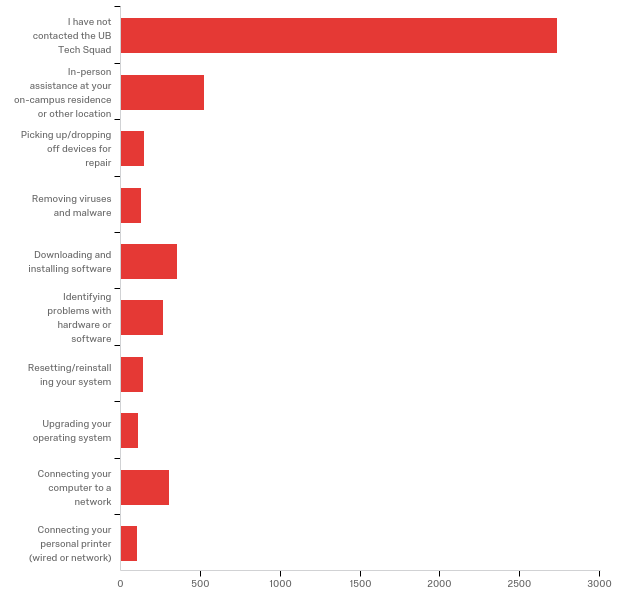 Q33 - Which of the following productivity software titles do you use for your studies or coursework at UB? (Select all that apply.)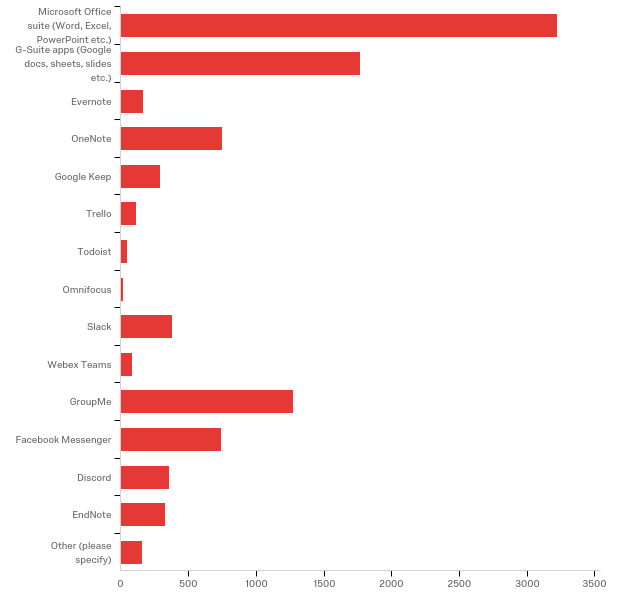 Q33_15_TEXT - Other (please specify)Other (please specify) - TextNotionGoogleDocsmy own noteApple Pages, Numbers and KeynoteGoogle DocsApple noteSASNotabilityGitHubminitabNotabilityManifest.EducationDrafting, 3D modelling and respresentation softwaresEli-Reviewmicrosoft 365Samsung NotesPagesGoogle docsMatlabI would like to use MS products, but UB won't give me access on my Chromebook. I pay a technology fee too.FlipgridTaskstream, RemindMeisterTaskNotabilitySPSSnotabilityAdobeOne DriveDropboxWhatsappZoterodriveGoogle docsWhatsappGoogle ScholarGoodnotesNotabilityZotero, Adobe AcrobatSquidnotabilityPdf expertWhatsAppGoogle DocsAdobe PremieradobeSAS, arcGISNotability (note-taking)Zotero; VMWare; XeLaTeXWhatsappAutocad,sketchup,rhino,revitphotoshopgoogle docAdobe SuiteMy own notes.Google DriveMendeleySnapchatAdobeLibreOffice and WhatsAppDropbox, Skype, WeTransferGoogle CalendarJoplinwhatsappAdobe, AutodeskNotabilityBandNotesZoomClickUpN/ASasPagesKeynotes and google docsMicrosoft Word, Google DocsEcho DesktopnotabilityMATLABZoteroBoxiWork & NoteabilityzoteroIteliJMac—notes app.Autocad, Revit, Rhino, Vray for RhinoGoodnoteGoogle DrivewhatsappHabiticaGoogle Scholar, Google docs, wordPiazzaAdobeZoteroSPSS, StataWhatsAppLibreOffice for everything except notesZoom (Better than Webex)NotabilityIntelliJ and Atom for Programming, Simlenote for notetakingPDFAutocad, adobe Suite, Rhino, GrasshopperMinitabGoogle map, MAtlabGoogle DocsputtyPiazzaLibre Office Suitegoogle docsGoogle docsAdobe SuiteUB BoxSchoologyMatlabWhatsAppGoodnotesadobe suiteMatlabNotabilityAdobe creative suitePanoptopages for Mac lappyprintingGoogle driveGoogle docsWhatsappNoteabilityCramfighterMatlab, stataUB BoxZoteroAdobe ProgramsZoteroMathematicaNotabilityZoteroNotabilityNotabilityGoodnotesPagesTelegramNotabilityI have to use a lot of stats programsNotabilityRead&writeZoteroGoogle docs, slides, sheetswhatsappMatlabAdobe programs, AutoCAD, Rhino 6NotabilityNotes and Reminders app in iCloudGoodnotesQ62 - Which non-UB academic websites have you signed up for during your academic career at UB?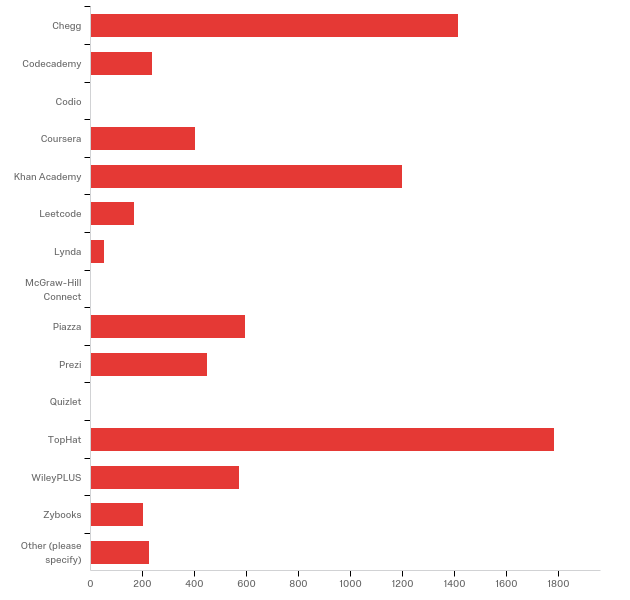 Q62_12_TEXT - Other (please specify)Other (please specify) - TextnoneedXnonePearsonTrueway asl, WebassignQuizletnoneNone of the aboveResearch GateuDEMYI did not sign up for anythingPearson, CengagemasteringcengagenonenoneQuizletStudy, QuizletMindTapNone. I do not have any extra money to spend on services like these.NoneMendeleyCengage LearningFill and ManifestWebassignMastering Chemistry and Mastering EngineeringEli Review and Pearson Labswebassign, mastering by pearsonPearson MathLabNoneQuizletquizletnoNoneEli ReviewCengage: MindtapgithubnonenoI used none of themNoneInside Higher EdEli ReviewResearch GatejblearningCengageNoneClutchPrepCampus wirewix.comCengage, McGraw-Hill Connect, BVTLabGrammarlyCourseheroConnectQuizletiClicker ReefiClicker ReeficlickercengageHackerRank, CampuswireOpenStaxnoneCengage UnlimitedOpenstaxCengageedXMystatlab, Mastering NutritionNoneCengageMindtapnoneIndeednoneMathwayiclickeracademia.edu, Mandalay, DropboxCengage, great river learningn/acoursehero, quizletCourseherononeIclicker, mastering chemistry, mastering microbiology, late nite labs, saplingAnyone who needs to make use of these platforms should start making use of their own brain.NoneiClickerCengageCanvaClutchprepGrammerly, Mathway, paied quizlet subscription, spotify, paid youtube subscriptioncourseheroiclicker reefNonequiltQuizlitNoneedXPearson learning catalytics. QuoraAcademia.comMasteringEngineeringiClickerStudySoupclutchhprepQuizletMindTapudemykahootnoneIclicker reefWebassignMy courses use : Cengage, WileyPlus, Masterung Chemistry.BRAINLYQuizletCengage/MindTap, QuizletStackOverflowMastering Chemistrymastering, sapling, webwork, connectquizletcengageResearchGateCengageCourse HerodatacampUdemyCengageClutchprepgrammarlyYouTubenonenoneQuizletWestlaw - TWENPearsonAPEXNoneAmbossWebAssignNoneCourseHerononeQuizletCoding ProgramsNoneClutch PrepCanvaClutch prepValoreBooksQuizletUdemyClutchprepConnectyoutubeEliReviewshopping websitesWolfram|AlphaWebassignNothingnoneUdemyMymathlabQuizletClutchzoteroCoursePoint PlusUdemycourseheroQuizletNonecanvaWeb assign and mastering chemistryCengageSafe assign.Eli reviewConnectSimple Nursingsapling, mastering, cengageQuizletpearsonIclicker reefMindtap (Cengage Unlimited)Not applicablePearson MyMathLabn/aPearsonsketchy MedicalQuizletQuizletcengage, connectNoneClutchwestlaw twenNoneSapling Learning/Mastering ChemMastering Chemistry and Mastering EngineeringQuizletClutchBartlebyArkaiveClutchprepPearson for My Math LabQuizletQuizletiClicker ReefQuizletHackerRankudemyOnlineMedEd, Osmosis, AMBOSSWeb Assign. Mastering Chemistry. Mastering Engineering.QuizletNaUdcityUdemyQ35 - UBIT is considering locations for new, self-service printing stations around campus. Please drag to order your preferences for where you would like printing available (with #1 being your first choice, and #6 being your last).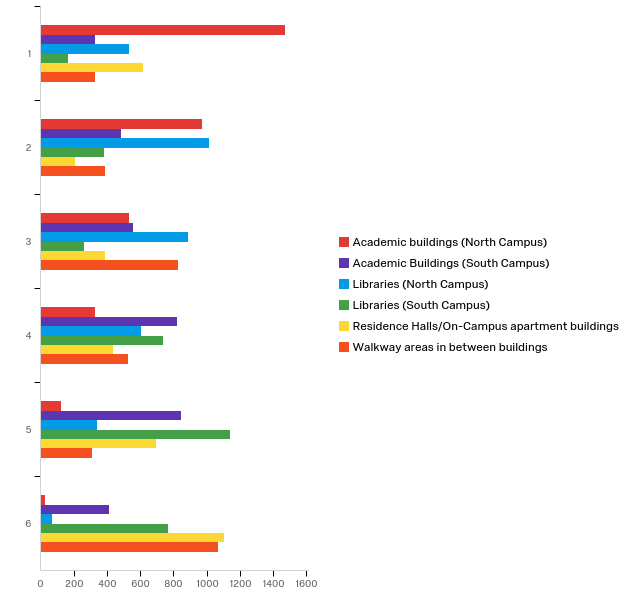 Q37 - How did you find out that UB offers free software like MS Office and Symantec Endpoint Protection anti-virus and firewall? (Select app that apply.)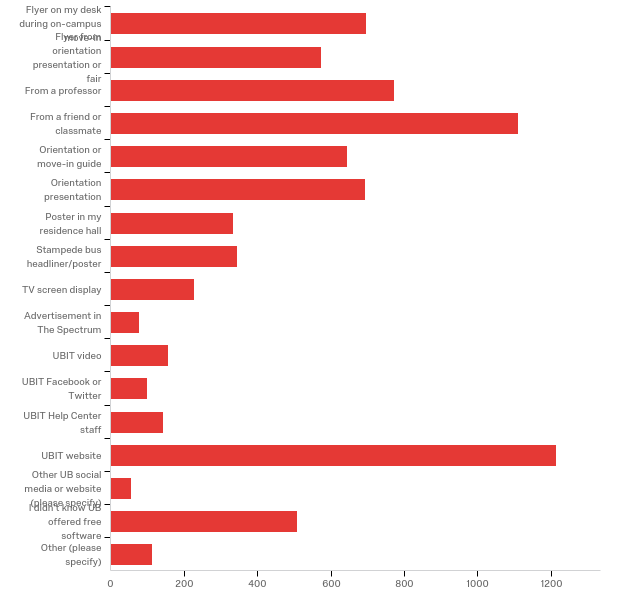 Q37_15_TEXT - Other UB social media or website (please specify)Other UB social media or website (please specify) - TextInstagrame-mails upon admissionsaw it on the UB website before I cameIt was on a window covering in the hall between Knox and Capen on the lowest floor.Email I received the first week of class from UBITjust nowredditMy UB news sectionUB emailemailsemailWait, do they offer it for student laptops?instagraminstagramPrevios college explained all colleges offer this featureUB EmailubredditDds orientation checklist websiteEmailEmailQ37_17_TEXT - Other (please specify)Other (please specify) - Text Parents I am aware many universities offer free sotware I did not. My uncle told that some schools usually offers these services and asked the UBIT desk poster in hallway Email Google UB doesn't offer it to me on the Microsoft website Flyers placed in random places in the academic buildings Faculty syllabus Family that already went here Googled ub free Microsoft word Posters scattered through walkways between buildings my previous school offer some free software, so I search it here from a friend libraries email Looked it up Looking around on the UB website My brother I knew from previous experience to look to see what was available so I searched and found the UBIT website i searched on google Someone at a different college told me my college probably offered it. I assumed based on prior schooling and just googled it. email Learned from a friend flyer on wall Past experience with universities Co-worker In class because we needed the software to complete assignments just now EAS seminar My dad works here and we've always gotten software from the UB I searched for it myself in my acceptance letter packet Searched student discounts myself and happened to stumble upon the UB site Email From a ubit walk up help desk employee Email from department Email Message at Beginning of Year email i worked at ubit Dont remember Family member I just assumed myself Knew about it since my previous university offered free software as well it's common for a univ to offer this Email BlackBoard Email from the department. I work in IT My friends Stampede ads Posters around campus I do not remember Eop i think i got an email about it UB email newsletter flyers at the printing centers I just by chance found it one day email I knew it even before coming to UB because I trasnferred from Stony Brook so I assumed that UB also must have one. Google that led to ub site w links to free software Family email UB Alumni friend Myself other suny colleges do just assumed you did. Friend Required Blackboard course for new LIS grad students (technical competencies) Email Walk in and asked can't remember Email from UBIT brother On website googling UB + free software for students Professor mentioned in passing over the summer Email Email Another student Didn't know UB has free virus protection. I just assumed we got free ms office because all colleges do. from my siblings I know it from UB website Alum I had to pay a lot of money for Microsoft last year because UB never notified students about this. I just knew - not entirely sure where I found out first google search I don't recall. I have been on campus with awareness of services for a while I forget, sorry. I went to undergrad at UB Orientation e-mail Best buy worker I googled it. I just know I think I got a UBIT email about it. google Email work at UBIT printing, found out through there UB Email A letter was mailed to my house Q63 - Where do you prefer to go first to find the following information?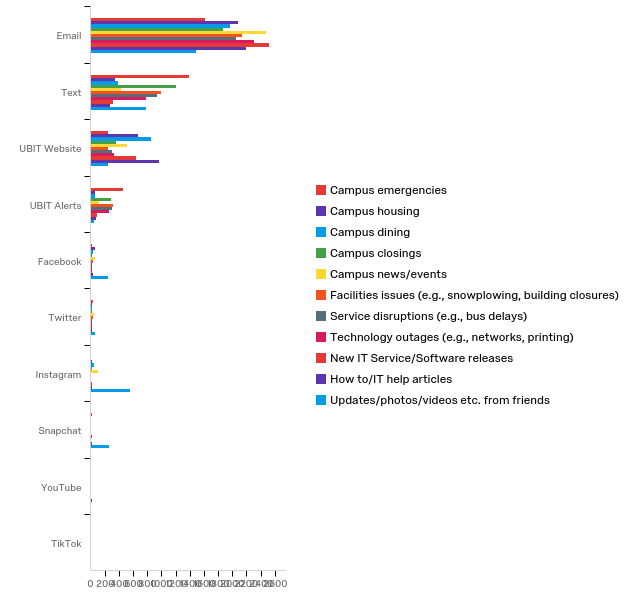 Q49 - What assistive technology do you use, if any? (Select all that apply.)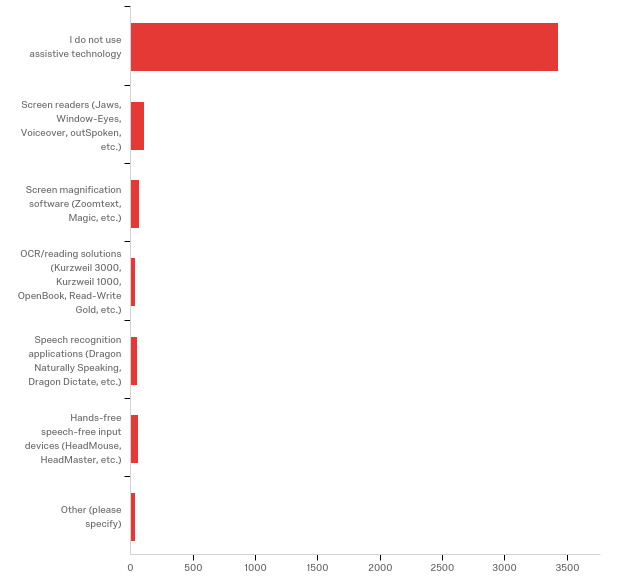 Q49_7_TEXT - Other (please specify)Other (please specify) - Textlivescribe penYouTubeI use power pointnoGoogle slides built in speech-to-text featurelive scribelive scribe penWacomI have the live writing pen from accommodations and it's awesomeN/adoorbell flashers. CART, and captioningHearing aids in both ears.CART and OnenoteEcho smart penRead&writeQ50 - Have you experienced problems accessing the following with assistive technology? If so, how often?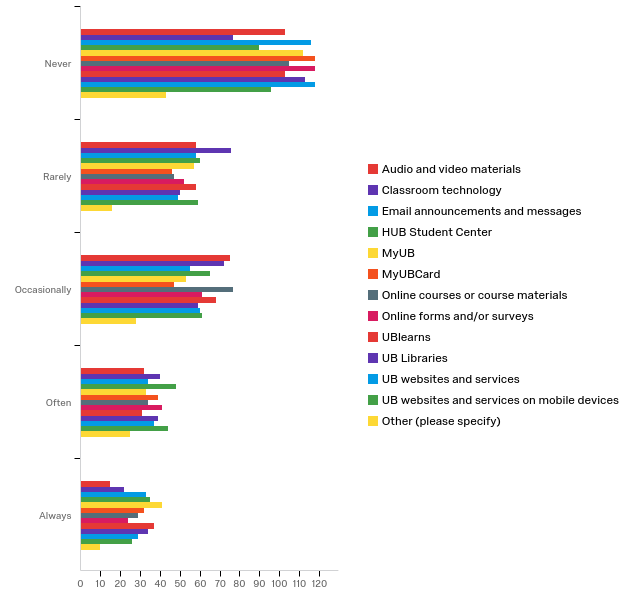 Q51 - What would have made it easier for you to get started with Information Technology at UB? (Select all that apply.)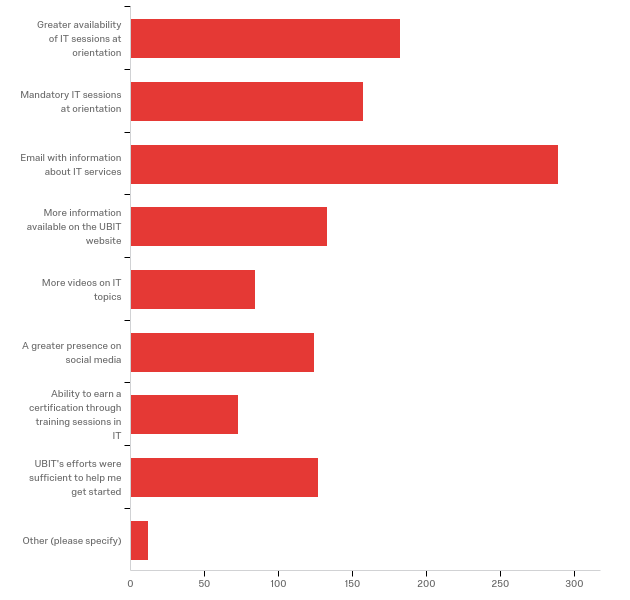 Q51_9_TEXT - Other (please specify)Make your UI less complicated. Instead of making a ton of uninformative tabs for specific problems, diagnose what the problem is and try to find the best course of action to solve the problem. Also make it easier to navigate between specific tabs because right now its so annoying having to find my way back to a specific place on the HUB.an easier to navigate websiteI couldn't follow along, because my laptop wasn't working, needed upgrade.#FieldMinimumMaximumMeanStd DeviationVarianceCount1What is your class standing?1.008.003.351.793.224571#Answer%Count1Freshman18.88%8632Sophomore20.78%9503Junior16.32%7464Senior14.44%6605Graduate student - 1st year12.95%5926Graduate student - year 2 or more14.75%6747Non-degree seeking student0.92%428Not sure0.96%44Total100%4571#FieldMinimumMaximumMeanStd DeviationVarianceCount1In which UB College or School are you enrolled?1.0013.005.743.3110.964490#Answer%Count1Architecture and Planning2.69%1212Arts & Sciences26.08%11713Dental Medicine1.34%604Education2.96%1335Engineering & Applied Sciences25.50%11456Law1.45%657Management12.16%5468Medicine & Biomedical Sciences7.35%3309Nursing3.21%14410Pharmacy & Pharmaceutical Sciences3.79%17011Public Health & Health Professions8.00%35912Social Work2.41%10813Undecided3.07%138Total100%4490#FieldMinimumMaximumMeanStd DeviationVarianceCount1Where do you live?1.003.002.420.860.744571#Answer%Count1UB residence hall24.63%11262On-campus apartment8.53%3903Off-campus - home or off-campus apartment66.83%3055Total100%4571#Answer%Count1Desktop computer (personal)6.77%11952Desktop computer (in UB public computing sites)12.86%22723Laptop computer (including Chromebooks)18.93%33434Laptop/tablet combination5.63%9945iPad tablet4.16%7356Android tablet0.79%1397Amazon Kindle Fire tablet0.58%1038Windows tablet0.39%689iPhone16.31%288110Android smartphone6.43%113611Windows smartphone0.11%2012Gaming console (Xbox, PlayStation, Nintendo Switch etc.)4.34%76613Apple Watch3.18%56114Other smartwatch0.87%15415Fitbit1.87%33016Smart TV (any brand)3.65%64517Apple TV1.00%17618Amazon Fire TV (or Stick)2.19%38719Chromecast1.32%23320Roku or Roku Stick2.77%49021Amazon Echo smart speaker1.78%31422Google Home smart speaker1.42%25023VR headset (Oculus, Samsung, HTC, Google etc.)0.47%8324USB Security Key (YubiKey, Google Titan etc.)0.19%3425Smart light bulb (Philips Hue or others)0.77%13626Raspberry Pi0.44%7827Arduino0.54%9528Other digital or smart device (please specify)0.24%43Total100%17661#FieldMinimumMaximumMeanStd DeviationVarianceCount1Assignments/homework1.0010.002.770.940.8741952Notetaking during class1.0010.003.121.171.3729853Web browsing1.0010.003.631.953.7941354Accessing UB websites (MyUB, HUB etc.)1.008.003.191.522.3141405Using social media1.0010.006.182.034.1140566Find out about UB student activities / events1.009.004.662.335.4339807Gaming1.0010.005.483.2210.3729768Audio/Video streaming (movies, TV shows, podcasts)1.0010.004.742.687.1640069Adding Dining Dollars/Campus Cash and looking up dining options on campus1.0010.005.122.385.683102#QuestionDesktop computer (personal)Desktop computer (in public computing sites)Laptop computerTablet/laptop combinationiPad tabletAndroid tabletiPhoneAndroid smartphoneSmart TVGaming ConsoleTotal1Assignments/homework15.52%6514.53%19071.70%30086.17%2591.12%470.14%60.72%300.07%30.00%00.02%141952Notetaking during class10.89%3251.57%4769.58%20777.94%2376.67%1990.60%181.81%540.90%270.00%00.03%129853Web browsing12.99%5371.77%7358.89%24355.22%2161.69%700.31%1314.37%5944.67%1930.05%20.05%241354Accessing UB websites (MyUB, HUB etc.)12.44%5154.08%16967.03%27755.87%2431.43%590.17%76.33%2622.66%1100.00%00.00%041405Using social media5.30%2150.86%3514.25%5781.38%561.21%491.08%4457.17%231918.69%7580.02%10.02%140566Find out about UB student activities / events8.74%3483.09%12340.63%16173.42%1361.26%500.60%2432.14%127910.10%4020.03%10.00%039807Gaming14.15%4211.01%3031.22%9292.15%641.71%510.60%1821.47%6394.74%1410.57%1722.38%66629768Audio/Video streaming (movies, TV shows, podcasts)9.99%4000.80%3245.08%18063.77%1513.62%1450.57%2315.90%6375.92%23711.63%4662.72%10940069Adding Dining Dollars/Campus Cash and looking up dining options on campus8.22%2552.45%7632.79%10172.22%690.97%300.74%2339.26%121812.99%4030.16%50.19%63102#FieldMinimumMaximumMeanStd DeviationVarianceCount1What operating system is on the computer that you use the most? - Selected Choice1.0010.002.682.154.633985#Answer%Count1Windows 1057.39%22872Windows 8.1 or 81.88%753Windows 7 or earlier1.18%474macOS Catalina (10.15)14.55%5805macOS Mojave (10.14)12.45%4966macOS High Sierra (10.13) or earlier7.28%2907Chrome OS3.74%1498Linux0.95%3810Other (please specify)0.58%23Total100%3985#FieldMinimumMaximumMeanStd DeviationVarianceCount1eduroam is UB's preferred Wi-Fi network. If you connect to Wi-Fi at UB, are you using eduroam?1.005.001.821.211.454243#Answer%Count1Yes63.23%26832No - I didn't know eduroam was UB's preferred Wi-Fi network10.86%4613No - I tried to connect to eduroam but had a problem setting it up on my device8.32%3534No - I'm already connected to another network (like UB Secure) and don't want to switch16.21%6885No - I don't use Wi-Fi at UB1.37%58Total100%4243#FieldMinimumMaximumMeanStd DeviationVarianceCount1How do you connect to the Internet in your on-campus room?1.003.002.050.350.121371#Answer%Count1With a wired connection (ResNet)4.08%562Using Wi-Fi (eduroam etc.)87.31%11973Both8.61%118Total100%1371#FieldMinimumMaximumMeanStd DeviationVarianceCount1Have you set your security questions and registered your cell or non-UB email to reset your UBITName password 24/7 at ubidm.buffalo.edu?1.003.001.880.960.914164#Answer%Count1Yes52.47%21852No, but I'm setting them up now!7.28%3033Not yet40.25%1676Total100%4164#FieldMinimumMaximumMeanStd DeviationVarianceCount1Two-step verification keeps your online accounts safer by adding a second layer of protection during login--usually a notification asking for approval on your phone, or an extra code you enter along with your password. Two-step verification will be required for students' UBITName accounts by the end of November 2019 (visit buffalo.edu/ubit/duo to enroll and learn more). Which of the following best describes your feelings about two-step verification?1.004.001.990.930.864183#Answer%Count1I'm glad two-step verification is available to secure my UBITName account.36.27%15172It may be a little inconvenient, but worth the extra security.35.17%14713It is a hassle, not worth the effort.21.52%9004I don't think two-step verification makes me any safer7.05%295Total100%4183#FieldMinimumMaximumMeanStd DeviationVarianceCount1Buffalo.edu (UB homepage)1.004.001.260.650.4340882UBIT Help Center/Tech Squad1.004.001.700.970.9440883GET Food/Funds1.004.001.711.051.1040884HUB Student Center1.004.001.220.470.2240885Mobile ID1.004.001.761.041.0840886MyUB1.004.001.140.430.1940887Printing at UB computing sites1.004.001.300.620.3940888Public workstations1.004.001.560.910.8340889Search on UB web pages1.004.001.440.800.64408810Top Hat1.004.002.051.151.32408811UB Alert1.004.001.450.900.82408812UBBox1.004.001.901.091.19408813UBclicks (Turning Technologies)1.004.002.651.161.34408814UB Mobile app1.004.001.710.990.99408815UBITName Manager1.004.002.251.211.45408816UBIT Website1.004.001.500.900.82408817UBlearns1.004.001.110.370.14408818UBmail (powered by Google)1.004.001.070.360.13408819Webex1.004.002.721.151.32408820Wi-Fi (eduroam etc.)1.004.001.330.670.464088#QuestionSatisfiedDissatisfiedI do not use this / not applicableI didn't know about thisTotal1Buffalo.edu (UB homepage)85.57%34984.04%1659.64%3940.76%3140882UBIT Help Center/Tech Squad63.38%25915.87%24027.89%11402.86%11740883GET Food/Funds65.80%26905.33%21820.94%8567.93%32440884HUB Student Center80.33%328417.98%7351.20%490.49%204088Mobile ID61.52%25157.90%32323.51%9617.07%2894088MyUB88.89%36349.08%3711.35%550.68%284088Printing at UB computing sites77.59%317215.53%6355.94%2430.93%384088Public workstations69.79%28538.61%35217.81%7283.79%1554088Search on UB web pages73.90%302110.86%44412.96%5302.27%934088Top Hat48.02%196314.26%58322.21%90815.51%6344088UB Alert77.81%31814.28%17512.62%5165.28%2164088UBBox56.36%23045.48%22429.67%12138.49%3474088UBclicks (Turning Technologies)29.16%11923.45%14140.85%167026.54%10854088UB Mobile app61.74%252412.62%51618.91%7736.73%2754088UBITName Manager45.11%18443.40%13933.24%135918.25%7464088UBIT Website74.58%30494.89%20016.66%6813.86%1584088UBlearns91.05%37227.53%3081.03%420.39%164088UBmail (powered by Google)95.89%39201.98%811.52%620.61%254088Webex27.15%11102.96%12140.95%167428.94%11834088Wi-Fi (eduroam etc.)76.71%313615.73%6435.48%2242.08%854088#FieldMinimumMaximumMeanStd DeviationVarianceCount1In general, do you think your instructors have the classroom technology they need to give you the...1.003.001.340.680.474076#Answer%Count1Yes77.72%31682No10.21%4163Not sure12.07%492Total100%4076#Answer%Count1Collaborating with classmates23.08%20992Mobile notetaking17.62%16033Presenting in class13.39%12184Respond to clicker questions24.12%21945Taking exams in class8.73%7946Don't know / not applicable4.87%4437My professors do not currently allow me to use my smartphone or tablet in class6.97%6348Other (please specify)1.22%111Total100%9096#FieldMinimumMaximumMeanStd DeviationVarianceCount1Have you ever used classroom response or &quot;clicker&quot; technology (Top Hat, UBclicks/Turning Technologies etc.) in your classes?1.003.001.360.540.293996#Answer%Count1Yes67.24%26872No29.53%11803Not sure3.23%129Total100%3996#FieldMinimumMaximumMeanStd DeviationVarianceCount1Which classroom response or &quot;clicker&quot; tool do you prefer using?1.005.002.581.442.072666#Answer%Count1Top Hat36.35%9692UBclicks/Turning Technologies7.24%1933I only have experience with Top Hat35.78%9544I only have experience with UBclicks/Turning Technologies3.53%945I'm not sure17.10%456Total100%2666#QuestionLaptop computerTabletPhoneStandalone clickerTotal1Taking attendance40.90%16148.49%33540.52%159910.09%39839462Answering non-graded questions in class40.59%15368.69%32940.62%153710.10%38237843Taking graded quizzes/tests/exams in class51.13%15118.46%25028.80%85111.61%34329554Homework assignments64.86%16808.65%22422.90%5933.59%932590Other47.76%6411.19%1534.33%466.72%9134#FieldMinimumMaximumMeanStd DeviationVarianceCount1Artificial intelligence (Chatbot)1.007.005.391.853.4337212Live chat with Help Center representative1.007.003.771.913.6637213Email1.007.002.841.793.2037214Text1.007.003.631.853.4137215Phone call1.007.003.811.823.3137216Meeting me on campus1.007.004.491.873.5137217Meeting me at an on-campus walk-up counter1.007.004.071.933.733721#Question1234567Total1Artificial intelligence (Chatbot)4.08%1526.37%2378.30%30910.91%40612.47%46413.38%49844.48%165537212Live chat with Help Center representative16.69%62113.92%51815.16%56416.45%61214.03%52215.43%5748.33%31037213Email32.63%121418.33%68216.15%60112.42%4629.76%3637.07%2633.65%13637214Text13.01%48422.09%82216.23%60414.43%53713.30%49513.65%5087.28%27137215Phone call11.74%43714.43%53721.55%80216.98%63214.81%5519.92%36910.56%39337216Meeting me on campus7.39%27512.82%47710.91%40614.59%54317.58%65420.40%75916.31%60737217Meeting me at an on-campus walk-up counter14.46%53812.04%44811.69%43514.22%52918.06%67220.16%7509.38%3493721#Answer%Count10I have not contacted the UB Tech Squad56.91%27371In-person assistance at your on-campus residence or other location10.92%5252Picking up/dropping off devices for repair3.02%1453Removing viruses and malware2.62%1264Downloading and installing software7.36%3545Identifying problems with hardware or software5.49%2646Resetting/reinstalling your system2.87%1387Upgrading your operating system2.27%1098Connecting your computer to a network6.38%3079Connecting your personal printer (wired or network)2.16%104Total100%4809#Answer%Count1Microsoft Office suite (Word, Excel, PowerPoint etc.)33.18%32232G-Suite apps (Google docs, sheets, slides etc.)18.21%17693Evernote1.71%1664OneNote7.69%7475Google Keep3.03%2946Trello1.20%1177Todoist0.51%508Omnifocus0.20%199Slack3.93%38210Webex Teams0.86%8411GroupMe13.14%127612Facebook Messenger7.62%74013Discord3.67%35614EndNote3.41%33115Other (please specify)1.64%159Total100%9713#Answer%Count1Chegg19.37%14152Codecademy3.23%23614Codio0.00%03Coursera5.53%4044Khan Academy16.45%12025Leetcode2.30%1686Lynda0.70%5115McGraw-Hill Connect0.00%07Piazza8.13%5948Prezi6.13%44813Quizlet0.00%09TopHat24.46%178710WileyPLUS7.82%57111Zybooks2.79%20412Other (please specify)3.08%225Total100%7305#FieldMinimumMaximumMeanStd DeviationVarianceCount1Academic buildings (North Campus)1.006.002.061.191.4134502Academic Buildings (South Campus)1.006.003.761.502.2534503Libraries (North Campus)1.006.002.831.281.6434504Libraries (South Campus)1.006.004.331.442.0734505Residence Halls/On-Campus apartment buildings1.006.004.071.863.4534506Walkway areas in between buildings1.006.003.961.692.873450#Question123456Total1Academic buildings (North Campus)42.61%147028.12%97015.36%5309.54%3293.54%1220.84%2934502Academic Buildings (South Campus)9.57%33014.00%48316.09%55523.80%82124.55%84712.00%41434503Libraries (North Campus)15.51%53529.48%101725.65%88517.45%6029.86%3402.06%7134504Libraries (South Campus)4.87%16811.10%3837.57%26121.30%73532.99%113822.17%76534505Residence Halls/On-Campus apartment buildings17.97%6205.97%20611.28%38912.67%43720.09%69332.03%110534506Walkway areas in between buildings9.48%32711.33%39124.06%83015.25%5268.99%31030.90%10663450#Answer%Count1Flyer on my desk during on-campus move-in8.98%6972Flyer from orientation presentation or fair7.38%5733From a professor9.95%7734From a friend or classmate14.31%11115Orientation or move-in guide8.29%6446Orientation presentation8.92%6937Poster in my residence hall4.30%3348Stampede bus headliner/poster4.46%3469TV screen display2.92%22710Advertisement in The Spectrum1.00%7811UBIT video2.03%15812UBIT Facebook or Twitter1.29%10013UBIT Help Center staff1.84%14314UBIT website15.63%121415Other UB social media or website (please specify)0.71%5516I didn't know UB offered free software6.53%50717Other (please specify)1.46%113Total100%7766#FieldMinimumMaximumMeanStd DeviationVarianceCount1Campus emergencies1.0010.001.991.231.5238042Campus housing1.0010.001.761.261.5932863Campus dining1.0010.001.881.311.7134014Campus closings1.0010.001.851.161.3437895Campus news/events1.0010.001.831.492.2337896Facilities issues (e.g., snowplowing, building closures)1.0010.001.781.211.4637857Service disruptions (e.g., bus delays)1.0010.001.801.221.4836918Technology outages (e.g., networks, printing)1.0010.001.721.211.4637589New IT Service/Software releases1.0010.001.681.261.60366410How to/IT help articles1.0010.001.861.351.83362911Updates/photos/videos etc. from friends1.0010.003.152.566.543702#QuestionEmailTextUBIT WebsiteUBIT AlertsFacebookTwitterInstagramSnapchatYouTubeTikTokTotal1Campus emergencies42.59%162036.41%13856.62%25212.01%4570.58%220.79%300.29%110.58%220.00%00.13%538042Campus housing63.36%208210.62%34920.51%6741.80%591.73%570.64%210.67%220.40%130.06%20.21%732863Campus dining57.84%196711.44%38925.17%8561.88%641.21%410.56%191.29%440.32%110.03%10.26%934014Campus closings49.17%186331.72%12029.37%3557.63%2890.71%270.53%200.42%160.24%90.03%10.18%737895Campus news/events65.37%247711.32%42913.70%5193.25%1231.77%671.16%442.82%1070.34%130.03%10.24%937896Facilities issues (e.g., snowplowing, building closures)56.35%213326.13%9896.55%2488.48%3210.87%330.79%300.26%100.32%120.00%00.24%937857Service disruptions (e.g., bus delays)55.70%205625.58%9448.26%3058.07%2980.62%230.76%280.38%140.38%140.05%20.19%736918Technology outages (e.g., networks, printing)61.39%230720.73%7798.81%3316.81%2560.69%260.56%210.27%100.48%180.00%00.27%1037589New IT Service/Software releases68.64%25158.52%31217.47%6402.48%910.76%280.60%220.74%270.35%130.11%40.33%12366410How to/IT help articles60.43%21937.74%28126.62%9661.96%710.80%290.72%260.52%190.47%170.44%160.30%113629Updates/photos/videos etc. from friends40.38%149521.18%7846.59%2441.19%446.56%2431.84%6814.91%5526.97%2580.11%40.27%103702#Answer%Count1I do not use assistive technology90.57%34292Screen readers (Jaws, Window-Eyes, Voiceover, outSpoken, etc.)2.83%1073Screen magnification software (Zoomtext, Magic, etc.)1.80%684OCR/reading solutions (Kurzweil 3000, Kurzweil 1000, OpenBook, Read-Write Gold, etc.)0.95%365Speech recognition applications (Dragon Naturally Speaking, Dragon Dictate, etc.)1.32%506Hands-free speech-free input devices (HeadMouse, HeadMaster, etc.)1.64%627Other (please specify)0.90%34Total100%3786#FieldMinimumMaximumMeanStd DeviationVarianceCount1Audio and video materials1.005.002.291.221.482832Classroom technology1.005.002.491.231.532873Email announcements and messages1.005.002.361.381.912964HUB Student Center1.005.002.591.371.872985MyUB1.005.002.441.432.062966MyUBCard1.005.002.371.422.032827Online courses or course materials1.005.002.431.341.792928Online forms and/or surveys1.005.002.331.331.782969UBlearns1.005.002.461.381.9029710UB Libraries1.005.002.431.401.9729511UB websites and services1.005.002.351.371.8829312UB websites and services on mobile devices1.005.002.461.331.7728613Other (please specify)1.005.002.531.361.86122#QuestionNeverRarelyOccasionallyOftenAlwaysTotal1Audio and video materials36.40%10320.49%5826.50%7511.31%325.30%152832Classroom technology26.83%7726.48%7625.09%7213.94%407.67%222873Email announcements and messages39.19%11619.59%5818.58%5511.49%3411.15%332964HUB Student Center30.20%9020.13%6021.81%6516.11%4811.74%352985MyUB37.84%11219.26%5717.91%5311.15%3313.85%41296MyUBCard41.84%11816.31%4616.67%4713.83%3911.35%32282Online courses or course materials35.96%10516.10%4726.37%7711.64%349.93%29292Online forms and/or surveys39.86%11817.57%5220.61%6113.85%418.11%24296UBlearns34.68%10319.53%5822.90%6810.44%3112.46%37297UB Libraries38.31%11316.95%5020.00%5913.22%3911.53%34295UB websites and services40.27%11816.72%4920.48%6012.63%379.90%29293UB websites and services on mobile devices33.57%9620.63%5921.33%6115.38%449.09%26286Other (please specify)35.25%4313.11%1622.95%2820.49%258.20%10122#Answer%Count1Greater availability of IT sessions at orientation15.41%1822Mandatory IT sessions at orientation13.29%1573Email with information about IT services24.47%2894More information available on the UBIT website11.26%1335More videos on IT topics7.11%846A greater presence on social media10.50%1247Ability to earn a certification through training sessions in IT6.18%738UBIT's efforts were sufficient to help me get started10.75%1279Other (please specify)1.02%12Total100%1181